Инв. № 47/14-13МУНИЦИПАЛЬНОЕ ОБРАЗОВАНИЕВСЕВОЛОЖСКИЙ МУНИЦИПАЛЬНЫЙ РАЙОНЛЕНИНГРАДСКОЙ ОБЛАСТИСтратегия социально-экономического развития муниципального образования «Всеволожский муниципальный район» Ленинградской областина период до 2030 годаПРОЕКТКраткий вариантСанкт-Петербург2017 г.ОГЛАВЛЕНИЕвведение	31	Анализ социально-экономического развития МО «ВсеволожскИЙ муниципальНЫЙ район» Ленинградской области	5Роль и место МО «Всеволожский муниципальный район» в региональной и национальной экономике	5Анализ текущей конкурентоспособности Всеволожского района	112	Сценарии социально-экономического развития	41Демографический прогноз	42Сценарии стратегического развития Ленинградской области и Санкт-Петербурга	45Сценарии стратегического развития Всеволожского муниципального района	473	Цели, задачи и приоритеты социально-экономического развития Всеволожского муниципального района	574	Механизмы реализации Стратегии, СИСТЕМА СТРАТЕГИЧЕСКОГО УПРАВЛЕНИЯ	635	Ожидаемые результаты реализации Стратегии. ОЦЕНКА РЕСУРСНОГО ОБЕСПЕЧЕНИЯ РЕАЛИЗАЦИИ СТРАТЕГИИ	68введениеПроект Стратегии социально-экономического развития муниципального образования «Всеволожский муниципальный район» Ленинградской области (далее – МО «Всеволожский муниципальный район») на период до 2030 года выполнен Научно-проектным институтом пространственного планирования «ЭНКО» на основании Муниципального контракта 67/1.8.1-10 от 28.10.2016 г. по заказу Администрации Всеволожского муниципального района.Проект Стратегии социально-экономического развития МО «Всеволожский муниципальный район» на период до 2030 года разработан на основе Программы социально-экономического развития Всеволожского муниципального района на период до 2020 года, утвержденной Решением Совета депутатов МО «Всеволожский муниципальный район» от 23 мая 2012 г. № 36 (далее – Программа СЭР) и включает основные направления стратегического развития по вопросам местного значения Всеволожского муниципального района.Проект подготовлен с учетом «Методических рекомендаций по осуществлению стратегического планирования на уровне муниципальных образований Ленинградской области», утвержденных распоряжением Комитета экономического развития и инвестиционной деятельности Ленинградской области от 10.06.2015 № 60.Необходимость подготовки документа стратегического планирования муниципального образования на долгосрочный период обусловлена требованием действующего законодательства. Современные подходы и основы стратегического планирования заложены Федеральным законом от 28 июня 2014 № 172-ФЗ «О стратегическом планировании в Российской Федерации», вступлением в силу положений Стратегии социально-экономического развития Ленинградской области до 2030 года, а также необходимостью промежуточного анализа реализации и актуализации действующей Программы СЭР.Целевые ориентиры и контрольные показатели Программы СЭР, заложенные на перспективу 2020 г. уже не могут рассматриваться в качестве целевых индикаторов оценки достижения долгосрочных целей социально-экономического развития, среди них отсутствуют индикаторы повышения уровня и качества жизни, обеспечения экономического роста. По ряду показателей динамика за прошедшие годы превзошла показатели на 2020 г. уже в настоящий момент. Кризис и замедление социально-экономического развития повлияли на достижение большинства обозначенных показателей, что обусловлено в первую очередь внешними факторами, дефицитом бюджетов всех уровней, рецессией в российской экономике.По итогам промежуточной реализации Программы СЭР можно выделить ряд показателей, которые развивались на протяжении 6 лет соответствующими или опережающими темпами по отношению к заложенным целевым значениям. Среди них: 1) удельный вес населения младше трудоспособного возраста, 2) динамика жилищного строительства, особенно многоквартирного, 3) обеспеченность постоянного населения жилищным фондом, 4) ввод в действие торговых объектов, 5) ввод в действие объектов общественного питания, 6) количество мест в дошкольных учреждений, 7) протяженность автодорог общего пользования. Данные показатели недостаточно репрезентативны. Первый – отражает лишь факт активного миграционного потока в район молодых семей с детьми, второй отражает политику активного строительства многоквартирного жилья экономического сегмента, политику сплошной застройки территорий района, прилегающей к Санкт-Петербургу, массовый спрос на сравнительно дешевое жилье, третий – нежелание части покупателей жилья регистрироваться на территории Ленинградской области, фактически проживая на ее территории, с целью сохранения возможности пользоваться социальной инфраструктурой Санкт-Петербурга, четвертый и пятый – масштабный рост потребительского сектора в агломерации, шестой – активно решаемую на местном уровне задачу обеспеченности детей местами в дошкольных образовательных учреждениях и ликвидации очередей в детские сады, что обозначено в качестве приоритета по всей территории России, седьмой – статистическим учетом объектов дорожного хозяйства. Остальные обозначенные в Программе СЭР до 2020 года приоритеты развивались отстающими темпами. Это относится и к показателям, характеризующим качество жизни населения: количество ветхого и аварийного фонда, обеспеченность местами в учреждениях социальной инфраструктуры (в том числе за счет отставания обеспечения новых районов социальной инфраструктурой и за счет оптимизации объектов здравоохранения, культуры).По многим направлениям развития социальной инфраструктуры наблюдается острый дефицит и ситуация в целом усугубляется. Сохраняется дефицит показателей обеспеченности населения объектами социальной инфраструктуры (недостаток мест в детских садах, школах, койко-мест в стационарах, обеспеченность амбулаторно-поликлиническими учреждениями, недостаток мест в учреждениях социальной защиты, культуры, физической культуры и спорта).Сохраняется дефицит обеспеченности территории объектами инженерной инфраструктуры и материальный износ коммунальных сетей, освоение многих площадок жилищного строительства в ближнем поясе агломерации Санкт-Петербурга опирается на инженерные коммуникации Санкт-Петербурга. Особое значение для развития района приобретает опережающий рост развития инфраструктурного обеспечения территории, обеспечивающий качество жизни населения и основу экономического роста.Таким образом, с учетом отмеченных диспропорций в развитии целевых показателей социально-экономического развития Всеволожского муниципального района, усугублением социально-экономического положения регионов России на фоне кризисных явлений и изменений в нормативной базе требуется корректировка документов стратегического развития на долгосрочную перспективу, а также уточнение целевых показателей (индикаторов развития).Принципы, заложенные в Федеральном законе № 172-ФЗ «О стратегическом планировании в Российской Федерации» легли в основу настоящего проекта Стратегии. В условиях современных вызовов и угроз социально-экономического развития подготовлен настоящий документ – Стратегия социально-экономического развития МО «Всеволожский муниципальный район» Ленинградской области на период до 2030 года.Анализ социально-экономического развития МО «ВсеволожскИЙ муниципальНЫЙ район» Ленинградской областиРоль и место МО «Всеволожский муниципальный район» в региональной и национальной экономикеМесто Всеволожского района в региональной экономикеРоль экономического комплекса Всеволожского муниципального района в экономике Ленинградской области отражается и в промышленном производстве, и в сельскохозяйственном. В 2015 году по объему отгруженных товаров обрабатывающих производств (по крупным и средним предприятиям) Всеволожский муниципальный район занял 3 место из 18 муниципальных районов. Однако с учетом малых предприятий район занимает 2 место в данном рейтинге среди 17 районов и городского округа Ленинградской области. По объёму отгруженных товаров предприятиями сельскохозяйственного комплекса Всеволожский муниципальный район в 2014 г. занимал 5 место из 14 районов области, удельный вес производства сельскохозяйственной продукции района составил 4,9%. Данные позиции Всеволожский муниципальный район сохраняет на протяжении последних лет.В отношении грузооборота МО «Всеволожский муниципальный район» занимает первое место по данному показателю занимает среди всех районов области, грузооборот района составляет 51% от всего грузооборота региона (336,1 тыс. т/км).Нестабильная динамика роста показателя «объем отгруженных товаров собственного производства…» по Всеволожскому муниципальному району приводит к уменьшению удельного веса района в общем объеме отгрузки по Ленинградской области, что связано со снижением спроса на продукцию ЗАО «Форд Мотор Компани». По виду деятельности «сельскохозяйственное производство…» удельный вес Всеволожского муниципального района в Ленинградской области имеет тенденцию к плавному снижению (с 6-7% до 4,9 % в общем объеме производства Ленинградской области).Средний уровень заработной платы по крупным и средним предприятиям в данных видах экономической деятельности в течение 2011-2015 гг. был заметно выше среднеобластных значений – 110-125 %, однако в 2014 г. ситуация с уровнем заработных плат изменилась в худшую сторону, но по большинству производств ее уровень превышает средние по области значения. Объем инвестиций в расчете на душу населения несколько меньше среднеобластного уровня, однако на фоне сокращения инвестиций в Ленинградской области в целом, во Всеволожском муниципальном районе показатель инвестиций на душу населения устойчиво растет.Внешние факторы развития, оказывающие влияние практически на все сферы социально-экономического развития Всеволожского муниципального района:Наличие социальных, производственных, рекреационных, транспортных связей с соседним субъектом РФ Санкт-Петербургом, оказывающих существенное влияние на социально-экономическое развитие Всеволожского муниципального района, что отражается на повышении уровня хозяйственной освоенности, инвестиционной и градостроительной активности с повышением плотности населения и интенсивности транспортных связей по мере приближения территории муниципального района к Санкт-Петербургу. Развитие социально-экономического комплекса Всеволожского муниципального района неразрывно связано с развитием Санкт-Петербурга. Район полностью входит в состав второй по численности населения в России Санкт-Петербургской агломерации. Влияние данного фактора носит комплексное влияние на развитие и хозяйственное освоение территории Всеволожского муниципального района – начиная от спроса на земельные ресурсы для реализации различных проектов строительства объектов экономики, обеспечения широкого рынка потребления производимой продукции, влияния на конъюнктуру развития рынка жилья и загородного жилищного строительства и заканчивая влиянием на демографические показатели (в том числе, характер миграционных процессов, структура населения, возможности более многообразных форм использования объектов социальной инфраструктуры и получения коммерческих услуг). Агломерационный путь развития – это естественный этап урбанизации и общая мировая тенденция последних десятилетий развития современного расселения. Формирование агломераций связано с тем, что крупные города преобразуют территорию вокруг себя, оказывают непосредственное влияние на ее развитие, а малые города и сельские населенные пункты, попадая в зону их влияния, получают новые возможности развития. Мировой опыт свидетельствует: рациональной формой использования территорий является агломерация как форма взаимодействия соседних муниципалитетов, в результате которого создается единое социально-экономическое и инвестиционное пространство с общей системой социального, транспортного и инженерного обслуживания, и природно-экологического каркаса. Важным этапом развития Санкт-Петербургской агломерации в восточном и северном направлениях стали запуск современных электропоездов типа «Ласточка», сокративших время сообщения между Петербургом и Всеволожском до получаса, а также ведущееся в последние годы строительство федеральной автомобильной трассы «Сортавала».Положительный экономический эффект на развитие и освоение территории оказывает выгодное транспортно-географическое положение территории муниципального района в системе межрегиональных транспортных связей: через муниципальный район проходят основные федеральные и региональные дороги, входящие в состав международных транспортных коридоров «Панъевропейский транспортный коридор № 9», «Евроазиатский международный транспортный коридор «Север-Юг». Район представляет собой крупный транспортный «перекресток», особо выделяется зона вдоль КАД Санкт-Петербурга. На территории Всеволожского района расположен недействующий гражданский аэродром Ржевка, в настоящее время предполагается застройка его территории, однако в Схеме территориального планирования Ленинградской области рассматривался вопрос строительства нового относительно крупного аэропорта гражданской авиации в малоосвоенной части Всеволожского муниципального района, севернее посёлка Рахья. Транспортный фактор оказывает решающее значение в решении о размещении нового бизнеса на территории муниципального района. За последние 6 лет структура собственных доходов бюджета изменилась в связи с изменениями в федеральном и областном законодательстве: рост поступлений по налогу на доходы физических лиц связан с увеличением норматива отчислений налога на доходы физических лиц взамен дотаций на выравнивание бюджетной обеспеченности муниципальных районов. На муниципальный уровень были переданы нормативы отчислений по налогу на имущество организаций и налогу на совокупный доход, отмененные с 2014 года. Данный фактор играет важную роль в формировании устойчивой экономической базы, возможности самообеспечения территории финансовыми ресурсами, что отражается в бюджетном планировании.Государственная политика в сфере социально-экономического развития, реализация федеральных и региональных целевых программ, государственных программ в приоритетных сферах экономики и социального развития (в том числе государственные программы в социальных сферах, кластерная политика и др.).Влияние механизмов развития глобализации и рыночной экономики также отражаются на общих тенденциях и уровне развития всех сфер социально-экономического развития Всеволожского муниципального района, в том числе: развитие кризисных явлений в экономической сфере, международные санкции, динамика потребительского спроса, снижение производства в автомобильной промышленности и другие факторы.Применение информационных технологий как в экономической и социальной сферах жизни, так и в системе управления является особенностью современного этапа социально-экономического развития и становится все шире, в т.ч. и во Всеволожском районе.Внедрение современных кластерных подходов в планировании развития экономического потенциала, а также отсутствие общих подходов к кластерной политике.Внедрение современных механизмов государственно-частного партнерства как одного из ключевых механизмов реализации проектов, ориентированных на повышение качества жизни населения, в том числе в сферах здравоохранения, комплексного жилищного строительства, развитии инфраструктуры транспортного комплекса.В условиях вхождения России в ВТО формирование условий для восстановления экономического роста в РФ, происходящее на фоне усиления международной конкуренции, возможно только при параллельном проведении политики обеспечения высокого уровня конкурентоспособности национальной экономики и ее субъектов.Отсутствие спроса на инновации со стороны крупного бизнеса требует поиска новых путей стимулирования повышения инновационной составляющей экономики с коммерциализацией инновационных разработок.В условиях современных требований к уровню социальных услуг и производственного процесса сохраняются кадровые проблемы как по качеству трудовых ресурсов так и по их количеству.Пространственное развитие муниципальных районов Ленинградской области, граничащих с Санкт-Петербургом, происходит преимущественно экстенсивными способами, что отражается, в первую очередь, на нарастании инфраструктурных и экологических ограничений. Ориентация на жителей Санкт-Петербурга и бурное развитие приграничных муниципальных районов генерирует ряд проблем их дальнейшего развития, в первую очередь связанных с неконтролируемым жилищным строительством, размывающим границы между двумя субъектами и создающим высокую нагрузку на инженерную, социальную инфраструктуры и сервисы. Высокие темпы строительства значительно превосходят темпы развития инфраструктуры, что приводит к наращиванию дефицита в площадках, обеспеченных необходимой инфраструктурой для размещения новых производств.Сохранение проблем инфраструктурного обеспечения развития особенно для сельской местности, характеризующееся высоким уровнем износа инженерных коммуникаций, жилого фонда, социальных объектов, дорожной инфраструктуры.Развитие внешних факторов в перспективе определяется возможностями реализации действующих документов стратегического развития федерального, межрегионального и регионального уровня.Одной из тенденций с начала 2000-х годов является усиление агломерационных процессов на территориях вблизи границ Санкт-Петербурга путем интенсивного строительства жилья. Область и город фактически образуют единый рынок труда, доказательством чему служит интенсивная маятниковая миграция. Почти половина населения (46%) Ленинградской области проживает в муниципальных районах, граничащих с Санкт-Петербургом, и формирует Санкт-Петербургскую агломерацию. Всеволожский район практически полностью попадает в условные границы Санкт-Петербургской агломерации, в том числе Всеволожск, Заневское городское, Бугровское, Юкковское, Муринское, Новодевяткинское сельские поселения отнесены к «Первому поясу агломерации» («ближние пригороды»).Общей характеристикой данной пригородной территории являются следующие основные факторы:Значительная часть (около 80%) инвестиционных проектов за последние 10 лет была реализована в пределах 30 км от КАД, при этом основные центры роста области были переориентированы на рынок Санкт-Петербурга (Всеволожск, Тосно, Гатчина).Во Всеволожском муниципальном районе сформированы и развиваются промышленные зоны, специализирующиеся как на обслуживании крупных транспортных (транзитных) потоков грузов, так и на производстве промышленной продукции. В соответствии с постановлением Правительства Ленинградской области № 460 от 29 декабря 2012 года «об утверждении Схемы территориального планирования Ленинградской области» на территории района указаны 5 производственных зон и площадок областного значения общей площадью более 450 га, в том числе: индустриальный парк «Кирпичный завод» (150 га), индустриальный парк «Уткина заводь» (80 га), индустриальный парк «Кола» (124 га), индустриальный парк «Приневский технопарк» (12,7 га), индустриальный парк «Разметелево» (84 га). По данным портала map.lenoblinvest.ru (рис. 1) на территории района выделено несколько больше инвестиционных площадок.На территории Ленинградской области активно ведется жилищное строительство (в муниципальных районах, граничащих с Санкт-Петербургом), направленное, в том числе, на удовлетворение спроса со стороны жителей Санкт-Петербурга.Специализация сельского хозяйства также характерна для столичного региона (молочное животноводство, птицеводство, овощеводство).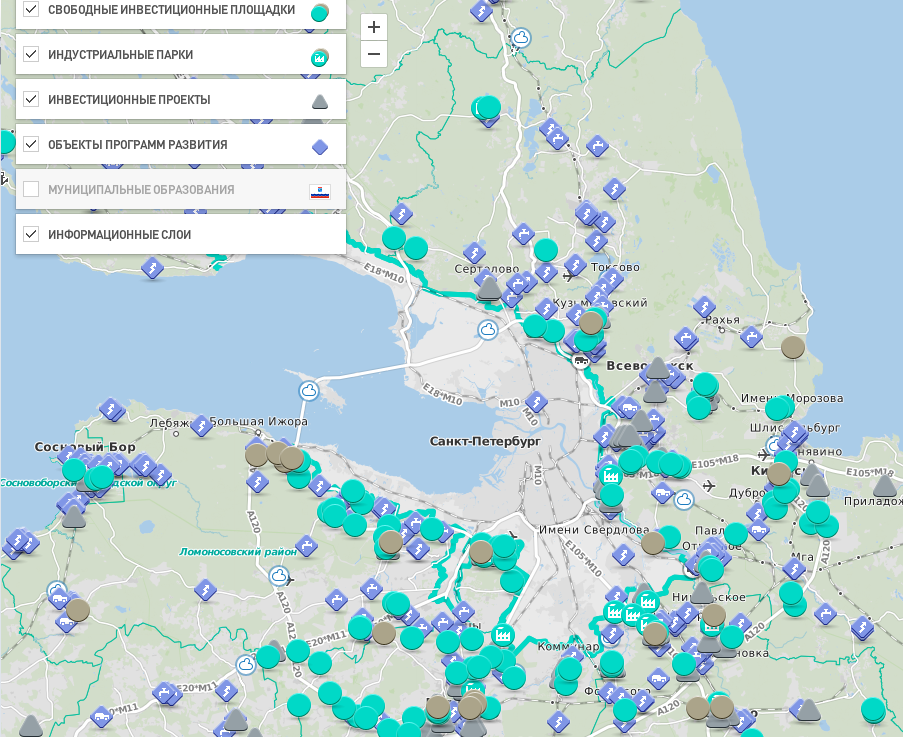 Рисунок 1. Инвестиционные площадки Всеволожского района по данным портала map.lenoblinvest.ru.В рамках анализа социально-экономического развития Ленинградской области значительная роль Всеволожского муниципального района отмечена по следующим направлениям:Роль города Всеволожск как каркасного населенного пункта в системе расселения и социального обслуживания населения Ленинградской области межрайонного значения. Район занимает одно из ведущих мест (третье) по количеству социальных объектов при максимальной среди районов Ленинградской области численности населения.Всеволожский муниципальный район отнесен к числу районов с высокой степенью урбанизации.Всеволожский район является одним из самых популярных среди всех районов Ленинградской области для проведения активного отдыха на природе, рекреационно-оздоровительного туризма. С другой стороны, повышенное внимание неорганизованных туристов и многочисленных отдыхающих оказывает избыточное негативное влияние на окружающую среду (несанкционированные свалки, рекреационная дигрессия и пр.). В районе имеется потенциал реализации проектов всех проектных инициатив, обозначенный в утвержденной Стратегии социально-экономического развития Ленинградской области до 2030 года («Индустриальное лидерство», «Продовольственная безопасность», «Современный транспортный комплекс», «Здоровье населения», «Профессиональное образование», «Комфортные поселения»), а также сферы туризма.Всеволожский район входит в пятерку районов, для которых характерно ускоренное развитие производства (Всеволожский, Тосненский, Ломоносовский, Гатчинский и Выборгский районы). Высокая динамика развития этих зон связана с приближенностью к Санкт-Петербургу, а также крупным транспортным узлам и портовым комплексам.В настоящее время в Ленинградской области реализуется 11 кластерных инициатив. Приоритетными направлениями, способными обеспечить экономический рост и высокую конкурентоспособность на межрегиональных и международных рынках являются кластеры, формирующиеся на территории Всеволожского муниципального района – автомобилестроение, радиофармацевтический.В рейтинге качества жизни среди всех муниципальных районов Всеволожский район занимает 4 место (1 место – Киришский район, 2 место – Гатчинский район, 3 место – Выборгский район) с общим интегральным показателем 60,00, опережая такие районы как Ломоносовский, Тосненский и Приозерский.Территория Всеволожского муниципального района занимает стратегическое положение в рамках Санкт-Петербургской агломерации (рис. 2).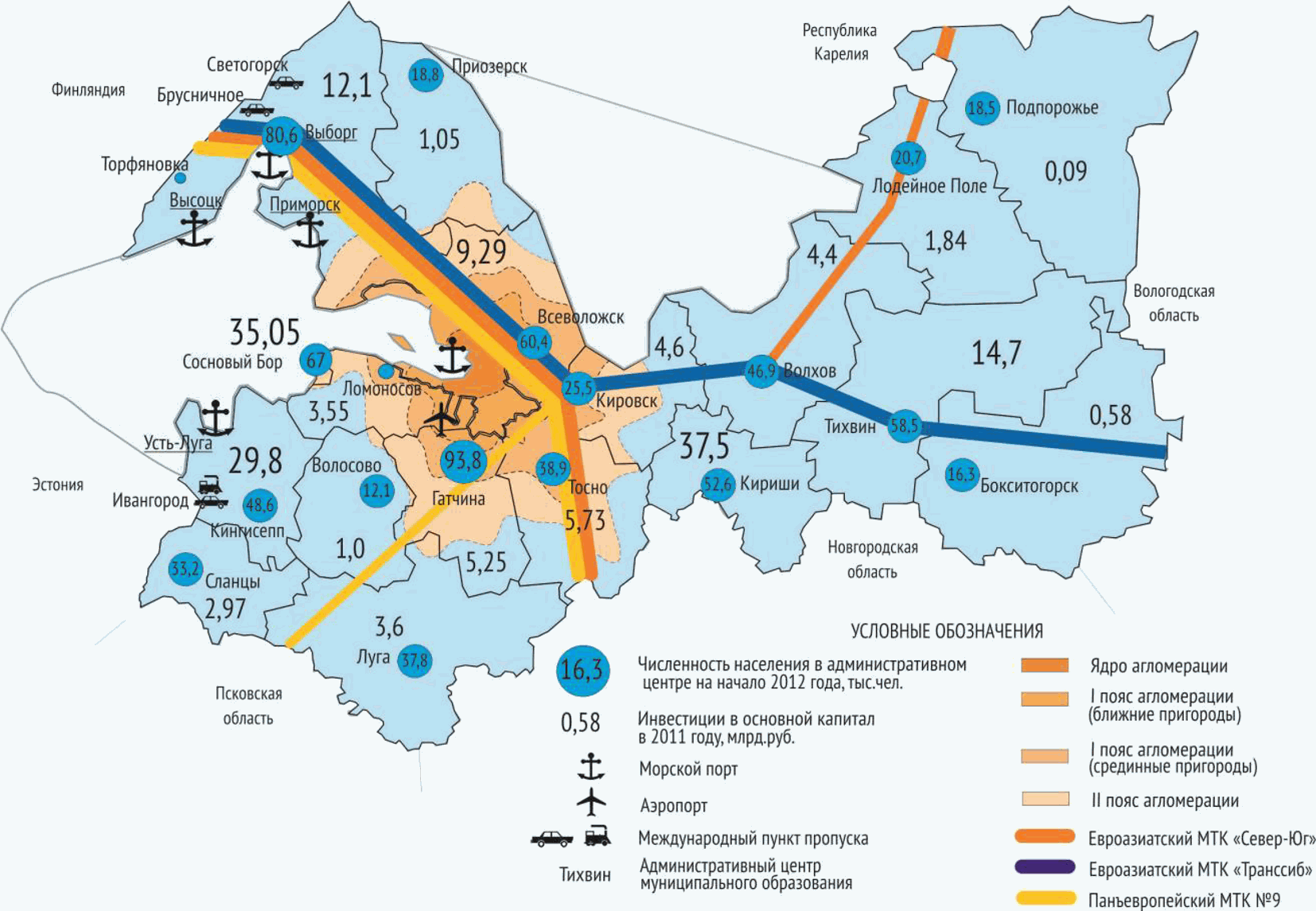 Рисунок 2. Границы Санкт-Петербургской агломерации и транспортно-географическое положение Всеволожского района.Место Всеволожского района в национальной экономикеВ промышленной зоне «Кирпичный завод» в г. Всеволожск располагается одно из крупнейших предприятий автомобилестроения России – ЗАО «Форд Мотор Компани». ЗАО «Форд Мотор Компани» («Всеволожский автомобильный завод») на момент открытия в 2002 г. являлся первым российским производством полного цикла, полностью контролируемым зарубежным международным партнером. В настоящее время с производственных площадок автозавода во Всеволожске сходят автомобили Ford Focus и Ford Mondeo всех существующих модификаций. «Ford Motor Company» активно работает над расширением линейки продукции. На автозаводе «Форд» во Всеволожске также выпускаются комплектующие элементы для оснащения машин собственного производства, а также запасные детали, реализующиеся во многих российских городах. Показатель локализации производства на предприятии в 2015 г. составил всего 45%. Производственные мощности – 125 тыс. автомобилей в год, что составляет 3,5% от совокупной производственной мощности легковых автомобилей России (3593 тыс. ед. в 2015 г.). У предприятия имеется большой экспортный потенциал, однако, в настоящее время в связи с падением спроса на легковые автомобили в России предприятие находится в сложной финансовой ситуации.На территории Всеволожского района располагаются производственные мощности, обеспечивающие выпуск 21% автомобильных шин, произведенных в России (ООО «Нокиан Тайерс»), так по итогам не самого благополучного 2015 г. на заводе во Всеволожске было произведено 11,9 млн. штук автомобильных шин из общероссийского объема 56,4 млн. штук. Однако, в последние годы в связи с падением рынка производство стагнирует, а по ряду номенклатурных позиций даже снижается.На территории Всеволожского района в п. им. Свердлова располагается крупнейшее в Восточной Европе и наиболее технологически оснащенное чаеразвесочное производство ООО «ОРИМИ» (чайно-кофейное направление пищевкусовой отрасли). Группа компаний «Орими Трэйд» в настоящее время является лидером российского рынка натуральных горячих напитков по объемам выпуска продукции, технологиям, дистрибуции, крупнейшим российским импортером чайно-кофейного сырья, одним из пяти ведущих операторов на мировом рынке. С 1999 г. группа компаний является устойчивым лидером российского рынка чая – доля «Орими Трэйд» превышает 30% в натуральном выражении (Nielsen, 2014). На российском рынке кофе «Орими Трэйд» занимает третье место, уступая только транснациональным корпорациям и лидируя в сегменте натурального обжаренного кофе. По ключевым финансовым показателям «Орими Трэйд» входит в число 400 крупнейших российских компаний по версии журнала Expert и в рейтинг Forbes «200 крупнейших частных компаний России.Анализ текущей конкурентоспособности Всеволожского районаЭкономико-географическое положениеВсеволожский муниципальный район расположен в северной части Ленинградской области на правом берегу Невы. Район занимает территорию, охватывающую большую часть южной зоны Карельского перешейка, простираясь по наибольшему расстоянию с юга на север на 82 км, а с востока на запад – 56 км. Восточная граница является побережьем Ладожского озера. Район граничит с Кировским муниципальным районом на юге, с Приозерским районом на севере, с Выборгским муниципальным районом на западе. С юга на протяжении 44 км граница проходит по р. Нева, с запада и юго-запада граничит с Санкт-Петербургом. Расстояние от административного центра района до Санкт-Петербурга – 28 км.Площадь района – 3036,4 кв. км (11-е место среди районов Ленинградской области). На территории МО «Всеволожский муниципальный район» Ленинградской области расположены 19 муниципальных образований, из них 9 городских и 10 сельских поселений.Общая протяженность автомобильных дорог городских и сельских поселений на 01.01.2016 года составляет 884 км. Всеволожский муниципальный район единственный в области имеет станцию метрополитена («Девяткино») и аэропорт «Ржевка» (в данный момент закрыт). Пассажирское железнодорожное сообщение по Всеволожскому району обслуживают электропоезда, отправляющиеся с Финляндского вокзала Санкт-Петербурга по 2 направлениям: Приозерскому (Санкт-Петербург – Сосново – Приозерск – Хийтола) и Ириновскому (Санкт-Петербург – Ладожское Озеро, Мельничный Ручей – Невская Дубровка, Ржевка – Павлово-на-Неве – Горы.Анализ и оценка качества жизниДемографияВ состав муниципального образования «Всеволожский район» Ленинградской области на 1 января 2016 года входят 19 поселений, в том числе 9 городских и 10 сельских. Количество населенных пунктов – 154, из них 98 сельских.Численность населения муниципального образования «Всеволожский район» Ленинградской области по данным паспортов муниципальных образований, входящих в состав Всеволожского района Ленинградской области составила на 1 января 2016 года 307,7 тыс. чел. Всеволожский район является самым густонаселенным в Ленинградской области. Плотность населения (2 место после Сосновоборгского городского округа) – 90,43 чел./км² (средняя плотность населения по региону – 21,20 чел./ км²).С 2002 года население района увеличилось в полтора раза с 215,2 тыс. человек в 2002 году до 307,7 тыс. чел. в 2016 году. На 1 января 2016 года только два муниципальных района и один городской округ Ленинградской области имеют положительную динамику численности населения: Ломоносовский район, Сосновоборский городской округ, а также Всеволожский район.На 1 января 2016 года городское население Всеволожского муниципального района составляет 165, 5 тыс. чел., сельское – 142,2 тыс. чел. Административный центр - город Всеволожск является самым крупным населенным пунктом в районе (67,9 тыс. чел.) и третьим по численности населения населённым пунктом на территории Ленинградской области.В период с 2012 по 2016 год, численность населения увеличивалась практически повсеместно. Выдающиеся темпы прироста населения отмечаются в Заневском городском, Колтушском, Муринском и Новодевяткинском сельских поселениях, а также в самом Всеволожске, так как на территории данных населённых пунктов ведется активное жилищное строительство.Число родившихся за 2015 год – 2698 человек, увеличение на 6% к уровню соответствующего периода 2014 года. Общий коэффициент рождаемости (на 1000 жителей) – 8,9 Число умерших за 2015 год – 3165 человек, уменьшилось на 9,7% к уровню соответствующего периода 2014 года. Общий коэффициент смертности (на 1000 жителей) – 10,5. Коэффициент естественного прироста населения – - 1,6.За последние 5 лет показатели рождаемости значительно выросли, однако смертность также сохраняется высокой (рис. 3). Таким образом, общий показатель естественного прироста остаётся отрицательным. Данную ситуацию активно компенсирует большой коэффициент миграционного прироста, в основном за счет нового жилого строительства. На постоянное место жительства, улучшая жилищные условия, во Всеволожский район Ленинградской области переезжают как жители Санкт-Петербурга, так и жители других регионов России.Определенной проблемой или «налогом на благоприятные природные и транспортные условия» для МО «Всеволожский муниципальный район» является так называемое сезонное население.В настоящее время численность сезонного населения составляет около 320 тысяч человек, из которых более 250 000 – дачники и ~ 70 тыс. человек туристы, останавливающиеся на территории района более или менее продолжительное время.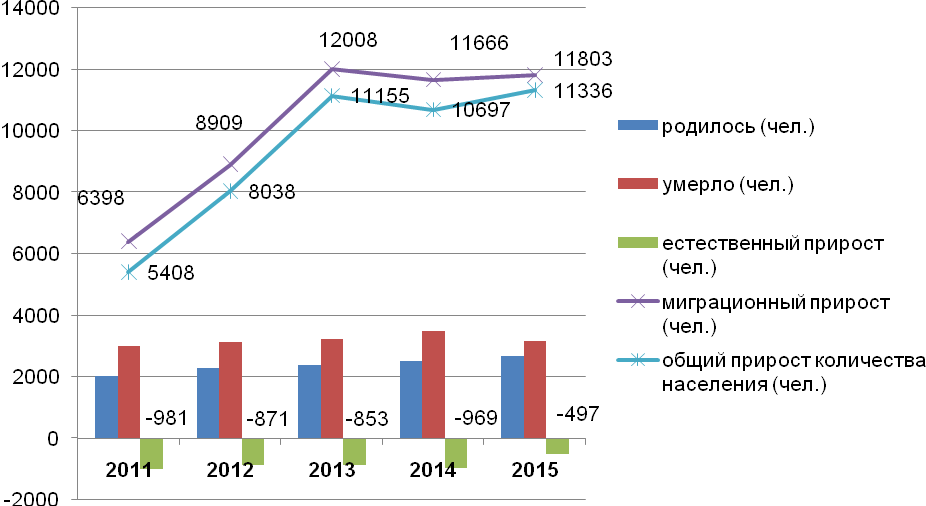 Источник: ПетростатРисунок 3. Демографическая ситуация во Всеволожском муниципальном районе в период с 2011 по 2015 гг.Массовый приток сезонного населения на территорию района (в основном из Санкт-Петербурга), особенно в летний период, создает множество трудноразрешимых проблем для администрации Всеволожского муниципального района и местных администраций, в их числе – вывоз ТБО, обеспечение нормального проезда по местным дорогам, их расчистка от снега в зимний период, а также обеспечение инженерной инфраструктурой. Среди прочих в летний период обостряется проблема с медицинским обеспечением населения. Одним из положительных эффектов массового притока сезонного населения является сезонное увеличение оборота розничной торговли, особенно в сегменте продуктов питания и строительных материалов.Доходы населенияСреднесписочная численность работников организаций, занятых в экономике Всеволожского района по итогам 2016 г. составила 48 тыс. человек и увеличилась по сравнению с 2015 годом на 7% (или на 3021 чел.). Среднемесячная заработная плата в январе – декабре 2016 года по кругу крупных и средних предприятий, расположенных на территории Всеволожского района, составила 42,8 тыс. руб., что выше среднего уровня по Ленинградской области на 29%. Уровень среднемесячной зарплаты вырос по сравнению с аналогичным периодом 2015 года на 2,6%. То есть, учитывая уровень инфляции, доходы населения выросли скорее номинально.Средняя номинальная заработная плата работников МО «Всеволожский муниципальный район» Ленинградской области в 2016 году обеспечила 4,4 прожиточных минимума трудоспособного населения, установленного в Ленинградской области. Разрыв в оплате труда в самой высокооплачиваемой сфере экономики района (обрабатывающие производства) и низкооплачиваемом виде деятельности (гостиницы и рестораны, образование) составляет 1,6 раза.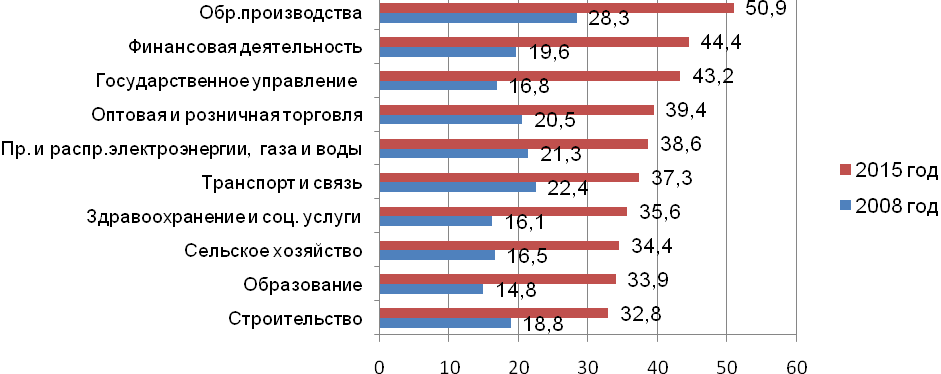 Источник: ПетростатРисунок 4. Среднемесячная заработная плата работников по основным отраслям занятости (тыс. руб.)Главной задачей в этой области является поэтапное повышение уровня заработной платы работников бюджетной сферы путём повышения, как тарифных ставок, так и создания действенной системы стимулирования за результат.Услуги жилищно-коммунального сектора и жилищная обеспеченность, жилищное строительствоПо данным Паспорта Всеволожского района на 01.01.2016 года:- обеспеченность жильем по району составляет 37,01 кв. м общей площади на 1 человека, это существенно выше среднеобластного уровня (26,8 кв. м.).- жилищный фонд МО «Всеволожский муниципальный район» в целом находится в удовлетворительном состоянии (износ – 40%) и по состоянию на 01.01.2015 г. составляет 11390,6 тыс. кв. м.- ветхий фонд официально отсутствует.- аварийный фонд составляет 41,4 тыс. кв. м. с количеством квартир - 988, числом семей, проживающих в аварийном фонде - 890 с количеством человек - 2717.В жилищном фонде МО «Всеволожский муниципальный район» 2566 коммунальных квартир общей площадью 125,2 тыс. кв. м. Количество людей, состоящих на учёте по улучшению жилищных условий на 01.01.2016 г. составляет 6226 чел.В МО «Всеволожский муниципальный район» средний уровень благоустройства жилищного фонда (инженерное обеспечение), из всего жилищного фонда оборудовано: водопроводом  – 7296 тыс. кв. м (64 %), отоплением – 6186 тыс. кв. м (54,3 %), канализацией  – 6672 тыс. кв. м (58,6 %), горячим водоснабжением  – 5480 тыс. кв. м (48,1 %), газом (сетевым, сжиженным) – 9398 тыс. кв. м (82,5%)В настоящее время индивидуальная жилая застройка городов и посёлков городского типа составляет 33% жилищного фонда, многоквартирная средне- и многоэтажная - 67%. Характерно, что в жилой застройке муниципальных образований, включая сельские, присутствуют все 14 видов жилищного фонда по этажности от одноэтажных до двадцатипятиэтажных.Расходы консолидированного бюджета на жилищно-коммунальное хозяйство в 2015 году составили 1688527,2 тыс. руб. или 5,3 % в общей сумме расходов. В 2015 году на капитальный ремонт и строительство объектов жилищно-коммунального хозяйства (ремонт кровель, водопроводов, тепловых сетей, восстановление дорожного покрытия и т.д.) направлено 887112,5 тыс. рублей.На начало 2016 г., по вводу жилья Всеволожский муниципальный район занимает 1 место в Ленинградской области с результатом по итогам 2015 г. – 1327 тыс. м² общей площади или 26655 квартиры (из них 1205 объектов ИЖС общей площадью 256,3 тыс. кв. м), что составляет 177 % к общему вводу жилья за 2014 г. В г. Сертолово в 2016 г. введено в эксплуатацию 1752 квартиры на 81,05 тыс. кв. м.Образование и педагогические кадрыНа 01.01.2016 года в МО «Всеволожский муниципальный район» функционирует 23 детских дошкольных образовательных учреждения с общим количеством воспитанников – 10437, в т.ч. в сельской местности – 4925 человек, 32 общеобразовательных организаций с количеством обучающихся – 21293 (в том числе 7291 – в сельских н.п.). Все 100% учреждений дошкольного образования перешли на работу в соответствии с Федеральным государственным образовательным стандартом.Несмотря на значительное увеличение контингента дошкольных учреждений, проблема обеспечения населения услугами дошкольного образования остается  актуальной: по состоянию на начало 2016 г. очередь детей в возрасте от 0 до 7 лет в дошкольные учреждения составляет 13253 человека, из них от 3 до 7 лет 3080 человек, что практически в два раза больше, чем статистические данные по состоянию на начало 2015 г.Аварийные здания дошкольных образовательных учреждений на территории района отсутствуют.На 2016 год общий дефицит мест в дошкольных учреждениях составляет 8025 мест  или 33 учреждения по 240 мест. К 2030 году при достижении прогнозной численности населения в 692 тыс. человек, дополнительно необходимо строительство и введение в эксплуатацию 111 учреждений дошкольного образования на 26640 мест. Итого, к 2030 г. должны быть построены 144 дошкольных учреждения (при максимальном типовом размере - 240 мест).В общеобразовательных учреждениях района обучается 21 196 человек, что на 1392 человек больше, чем в предшествующем учебном году. Количество классов-комплектов увеличилось на 58 и составило 884 класса. По сравнению с 2014 – 2015 учебным годом увеличилось и количество обучающихся во вторую смену с 6,5% до 8%. Перед районом особенно стоит задача долгосрочного действия по введению в эксплуатацию новых зданий общеобразовательных школ.На 2016 год дефицит мест в учреждениях общего среднего образования составляет 20287 мест. Если принимать среднюю типовую школу на 800 мест, то дефицит учреждений составляет 25 учреждений. К 2030 году при нормативе 135 мест в среднем образовательном учреждении на 1000 человек, необходимо дополнительно будет ввести в эксплуатацию порядка 64 учреждений. Итого, к 2030 г. должна быть построена порядка 90 школ (при типовом размере - 800 мест).Численность детей, получающих услуги по дополнительному образованию на начало 2016 г. составляет 14665 человек. Дворец детского (юношеского) творчества – самое крупное многопрофильное учреждение района, реализующее образовательные программы 6 направленностей.На территории района функционирует загородный лагерь с круглосуточным пребыванием – МОУ ДОД ДООЦ (профильный) «Островки», подведомственный Комитету по образованию. В 2015 г. за четыре летние смены в лагере отдохнуло 960 детей и подростков. В 2015 г. на территории Всеволожского муниципального района было организовано 25 лагерей с дневным пребыванием детей и 1 летняя оздоровительная площадка. Данным видом отдыха и досуга было охвачено 2060 детей.По-прежнему остро перед образованием стоит проблема кадрового  обеспечения образовательных учреждений, несмотря на все проводимые мероприятия: повышение престижа педагогической профессии, организация встреч со студентами 3-5 курсов педагогических ВУЗов, педагогических колледжей; целевое обучение студентов в педВУЗе и т.д. На сегодняшний день в учреждениях образования пенсионеры составляют порядка 20% , особенно остро проблема обновления кадров стоит в общеобразовательных школах.Система здравоохраненияВ части своих полномочий администрация МО «Всеволожский муниципальный район» Ленинградской области оказывает максимальное содействие в реконструкции и строительстве новых медицинских объектов: поликлиник, амбулаторий, ФАПов.На территории ВМР функционируют 4 учреждения здравоохранения – ГБУЗ ЛО «Всеволожская КМБ», ГБУЗ «Токсовская РБ», ГКУЗ «ЛОНД», ГБУЗ ЛО «Сертоловская ГБ».Государственное бюджетное учреждение здравоохранения Ленинградской области «Всеволожская клиническая межрайонная больница» представлено сегодня стационаром на 852 койки, в т.ч. родильный дом на 201 койку и 120 коек стационара дневного пребывания. Амбулаторно-поликлиническая сеть ГБУЗ ЛО «Всеволожская клиническая межрайонная больница» представлена 3 поликлиниками и 7 амбулаториями, 6 ФАПами, 4 центрами общей врачебной (семейной) практики, отделением скорой медицинской помощи.ГБУЗ ЛО «Токсовская районная больница» в настоящее время обслуживает один из самых крупных регионов Всеволожского района, и включает в себя многопрофильный стационар на 265 коек, поликлиники в п. Токсово, п. Кузьмоловский, д. Новое Девяткино, 8 амбулаторий, 6 ФАПов и отделение скорой медицинской помощи. В настоящее время ГБУЗ ЛО «Токсовская районная больница» оказывает медицинскую помощь более чем 100 тысячам человек, прежде всего, быстро растущим и развивающимся районам п. Бугры, п. Мурино и д. Новое Девяткино.Согласно Стратегии развития Ленинградской области, в рамках проектной инициативы «Здоровье населения», одной из основных системных проблем отрасли здравоохранения региона является недостаток доступных современных медицинских организаций, оказывающих первичную медико-санитарную помощь, особенно в районах вновь создаваемых зон заселения, что актуально для бума жилого строительства на территории Всеволожского района.Район испытывает дефицит обеспеченности объектами здравоохранения. При нормативной обеспеченности в 13,47 коек на 1000 жителей, в настоящее время количество койко-мест составляет меньше половины норматива. Фактический показатель на 2015-2016 год – 1198 коек (при необходимом уровне в 4146 коек). На первом этапе необходимо ввести в эксплуатацию учреждений здравоохранения со стационаром на 2948 коек. К 2030 году для достижения нормативной обеспеченности необходим ввод больничных учреждений дополнительно на 5148 коек.Мощность амбулаторно-поликлинических учреждений составляет 5245 посещений в смену при нормативном показателе в 5693 посещения. При достижении прогнозной численности населения показателя в 692 тыс. человек, необходимо дополнительно на 2 очереди строительства введение амбулаторно-поликлинических учреждений на 6490 посещений в смену.КультураВ 19 учреждениях культурно-досугового типа действовали 545 формирований, численность участников которых составила 12921 человек, это на 1,5 тысячи участников больше, чем в 2014 г. Общее число коллективов самодеятельного творчества составило 308 коллективов, с числом участников 5692 человек. Из общего количества формирований 301 формирование для детей до 14 лет, в которых занимается 6 995 человек, что на 650 человек больше чем в 2014 году. Всего в районе действует 30 коллективов, которые носят почетное звание «Народный» и «Образцовый», в которых занимаются творчеством почти 800 участников.Увеличилось количество проведенных для населения культурно-массовых мероприятий. Всего, в 2015 году, учреждениями культуры было проведено 5 347 мероприятий, в которых приняло участие 586 тысяч жителей района.В 2015 году во Всеволожском районе работало 29 библиотек. Книжный фонд в 2015 году МКУ «Всеволожская межпоселенческая библиотека» составляет 298,0 тыс. экземпляров; количество читателей 25,3 тыс. человек.В районе работает 6 школ искусств, в которых обучаются 3261 человек. В сфере искусства реализуется подпрограмма «Искусство» муниципальной программы «Культура Всеволожского района Ленинградской области», направленная на повышение исполнительского уровня и мастерства учащихся, поддержку юных дарований, повышение квалификации и переподготовку преподавательских кадров, укрепление материально-технической базы учреждений.Уровень фактической обеспеченности учреждениями культуры во Всеволожском районе от нормативной потребности в 2015 г. составил:клубами – 31,8% от нормативной потребности;библиотеками – 55,8%;парками культуры  и отдыха – 0%.Проблематика отрасли «культура»:Неудовлетворительное состояние помещений культурно-досуговых учреждений.Необходимость строительства новых учреждений культурно-досугового типа в ряде поселений.Кадровый дефицит в сфере культуры, «старение» кадров, сокращение количества дипломированных специалистов. Привлечение квалифицированных специалистов требует решения жилищного вопроса.По результатам анализа, на 2016 год фактический показатель мощности домов культуры Всеволожского района составляет 4346 мест (при нормативной в 24616 мест). Таким образом, к 2030 г. необходимо введение дополнительных 40 тысяч мест в объектах культурно-досугового типа. Первоочередной задачей является необходимость строительства современного учреждения культуры на территории города Всеволожска на 2000 посадочных мест с наличием достаточного количества комнат для организации кружковой деятельности и других досуговых услуг.Молодежная политика, спорт и туризмМолодежная политика является в районе реализуется на основе муниципальной программы «Современное образование во Всеволожском муниципальном районе Ленинградской области» и ее подпрограмм - «Развитие молодежной политики». В подпрограмму «Развитие молодежной политики» входят два направления - «Участие молодежных делегаций в областных, всероссийских и международных мероприятиях» и «Организация и проведение молодежных мероприятий».За 2015 г. в муниципальных образованиях Всеволожского муниципального района прошло более 300 молодежных мероприятий, по направлениям: гражданско-патриотическое воспитание, реализация творческого потенциала молодежи, работа со студенческой и профессионально обучающейся молодежью, содействие трудовой адаптации и занятости молодежи, профилактика асоциального поведения.Во Всеволожском районе активно ведут деятельность более 40 детских и молодежных общественных объединений. 14 из них входят в районную детско-молодёжную организацию ВДМОО «Галактика». Для молодых семей действуют клубы молодой семьи в г. Всеволожск, п. Агалатово, п.им. Морозова, п. Мурино, п. Кузьмоловский, д. Новое Девяткино. В поселке Кузьмоловский работает экстремальный молодежно-подростковый клуб. В Сертолово работает молодежно-подростковый центр «Ориентир», в МО «Свердловское городское поселение» работает студия творческого развития молодежи «Арт-Вектор «Нева» на базе МКУ КДЦ «Нева». Необходимо развитие сети подростковых клубов, клубов молодых семей в Бугровском, Муринском, Заневском поселениях.Накоплен большой положительный опыт по проведению мероприятий регионального и межрегионального значения.В МО «Всеволожский муниципальный район» большое внимание уделяется развитию физической культуры и спорта. По данным государственного статистического отчета в 2015 году во Всеволожском районе зарегистрировано 353 коллектива физкультуры и спорта, в которых работает 412 человек. За 2015 г. организовано, проведено и обеспечено участие спортсменов в более чем 250 спортивных мероприятиях.Численность занимающихся физической культурой и спортом во Всеволожском районе ежегодно увеличивается, и в 2015 г. это - 73797 чел., что составляет 26,6 % от общей численности населения района (в 2014 г. - 62477 чел., и 23%). В 2015 г. на территории района зарегистрировано 385 спортивных сооружений, что на 27 сооружений больше чем в 2014 году. Увеличение показателей произошло за счет ввода новых спортивных площадок и ремонта старых.По уровню обеспеченности спортивными сооружениями, Всеволожский район по состоянию на 2016 год не удовлетворяет нормативным показателям. Обеспеченность спортивными залами (27183 кв. м. общей площади пола) и бассейнами (3155 кв. м зеркала воды) составляет менее 50% от норматива и не является удовлетворительной. При достижении прогнозного показателя к 2030 году в 692 тыс. населения, дополнительно будет необходимо введение в эксплуатацию 215 тыс. кв. м спортивных залов и бассейнов на 48,7 тыс. кв. м. зеркала воды.Первоочередной задачей является строительство современного физкультурно-оздоровительного комплекса на территории города Всеволожска, реконструкция стадиона и строительство бассейна в п. имени Морозова для развития массового спорта и пропаганды здорового образа жизни.За 2015 г. Всеволожский муниципальный район посетили  134 190 чел. туристов и экскурсантов, учет которых ведется по данным коллективных средств размещения и музейных предприятий.На территории района расположено 105 коллективных средств размещения на 4607 мест, из них - 25 гостиницы, мотели и дома отдыха, - 56 туристические, спортивные базы и базы отдыха.В районе осуществляют свою деятельность 15 частных туристских фирм и 12 музеев. Количество занятого в сфере туризма населения района составляет 1 572 человека. Объем налоговых поступлений в бюджет от сферы туризма составил 114 039 тыс. руб. из них в областной бюджет 70 234 тыс. руб., в местный бюджет 43 805 тыс. руб.Основными туристскими маршрутами по Всеволожскому району являются экскурсии по «Дороге Жизни», музей «Дорога Жизни», забытые усадьбы Всеволожского района, музей «Невский пятачок», парк семейного отдыха и экотуризма «Зубровник» (Токсовское городское поселение), парковый комплекс «Усадьба «Богословка» (Свердловское городское поселение), музей «Кошки» (г. Всеволожск), горнолыжные курорты «Охта Парк» (Бугровское сельское поселение) и «Северный склон» (г.п. Токсово).Оценка ресурсного потенциала территории Всеволожского районаПриродные условия и ресурсыКлимат Всеволожского района атлантико-континентальный. Морские воздушные массы обусловливают сравнительно мягкую зиму с частыми оттепелями и умеренно-теплое, иногда прохладное лето. Количество осадков за год 600—700 мм. Наибольшее количество осадков выпадает на возвышенностях, максимум — на Лемболовской. Минимальное количество осадков выпадает на прибрежных низменностях, в основном летом и осенью. В зимний период осадки выпадают в основном в виде снега. Постоянный снежный покров появляется во второй половине ноября — первой половине декабря. Сходит снег во второй половине апреля.Территория района – равнина, низкая и почти плоская в восточной и южной частях и холмистая на западе и северо-западе. Максимальные высоты над уровнем моря достигают 170–180 метров на севере района (Лемболовская возвышенность). Наиболее низкие – урез воды в Неве – менее 1 м.Леса покрывают около 40 % всей площади Всеволожского района, район относится к многолесным. Преобладают сосновые леса. Тип местности – южная тайга. Наиболее крупные и ценные массивы еловых лесов расположены на Лемболовской возвышенности. Территория района обладает значительными запасами дикорастущих ягодников и грибов.По своему целевому назначению, местоположению и выполняемым функциям лесной фонд Всеволожского муниципального района полностью отнесен к защитным лесам. Во Всеволожском районе расположена основная часть лесопарковой зоны Санкт-Петербургской агломерации. Площадь защитных лесов в 2015 году составила 113 350 га, эксплуатационных лесов – 0. Общий запас – 17 084,30 тыс. куб. м. Расчетная лесосека 74,40 тыс. куб. м.Животный мир типичен для европейской части южной тайги. Озера и реки района богаты рыбой, однако вследствие воздействия человека их количество стремительно сокращается, многие виды занесены в Красную книгу.По почвенно-географическому районированию почвы района относятся к южно-таежной подзоне дерново-подзолистых почв. Почвенные ресурсы достаточно бедны: преобладают подзолистые и песчаные, на низменностях большей частью торфяно-подзолисто-глинистые и торфяные почвы, что является ограничением в развитии растениеводства.Водные ресурсыРасположенный между двух огромных водных бассейнов – Финским заливом и Ладожским озером, Всеволожский муниципальный район в целом располагает значительными потенциальными ресурсами поверхностных вод – 56 км3 в средний по водности год и около 40 км3 в маловодный год 95 % обеспеченности. Наибольшей водоносностью характеризуются р. Нева. Огромный резервуар пресной воды представляет собой Ладожское озеро. Наименее обеспечены поверхностными водами территории центральной и западной частей района, где протекают малые реки или расположены их истоки.Район находится в пределах северо-западной части Ленинградского бассейна пластовых напорных вод платформенного типа. На этой территории выделяются два основных перспективных для централизованного хозяйственно-питьевого водоснабжения водоносных комплексов – межморенный и гдовский. Прогнозные эксплуатационные ресурсы подземных вод района составляют 123,7 тыс. м3/сутки (в т. ч. 7,1 тыс. м3/сут приходится на Гдовский водоносный комплекс и 116,6 тыс. м3/сут). Район надежно обеспечен ресурсами подземных вод для хозяйственно-питьевого водоснабжения.Минерально-сырьевая база Всеволожского района представлена месторождениями общераспространенных строительных материалов (пески строительные, песчано-гравийный материал, глины), торфа, сапропеля, минеральных красок.Рекреационные ресурсыРазнообразие природных ландшафтов (лесных, водных, луговых и др.), мягкий климат, хорошо сохранившиеся обширные лесные массивы, богатые грибами и ягодами, охотничье-промысловые виды диких животных, лекарственные растения определяют широкие возможности для развития рекреационной деятельности во Всеволожском районе.Всеволожский муниципальный район является одним из наиболее экологически чистых в Ленинградской области с большими площадями лесных массивов, что делает эту территорию особенно привлекательной для развития различных видов туризма.Природно-рекреационные ресурсы для развития охотничье-рыболовного туризма имеются практически во всех ландшафтных зонах. Территория муниципального района обладает значительными запасами дикорастущих ягодников и грибов, что является ценным фактором для развития оздоровительного отдыха.Экологическая обстановкаВсеволожский район испытывает давление выбросов загрязняющих веществ со стороны Санкт-Петербурга (его промышленных предприятий) и филиалов его промышленных предприятий, расположенных на территории района. Преобладающие ветра выносят в район выбросы от крупнейших промышленно-складских зон «Парнас», «Северо-западная», «Коломяги», района Лесного, Кондратьевского пр., «Ржевка», «Нева», «Белоостровская». Также одними из крупнейших загрязнителей являются Северная ТЭЦ (п. Мурино) и Южная ТЭЦ Ленэнерго. Юг района рассекает одна из вылетных магистралей из Санкт-Петербурга - Мурманское шоссе (дорога федерального значения). Из местных экологических проблем для Всеволожского района характерны: Загрязнение окружающей природной среды тяжелыми металлами вдоль дорог.Загрязнение рек Охта, Черная (дер. Новосаратовка), Оккервиль, Морье, Лубья, Авлога, Вьюн, Дубровка и др.Загрязнение воздушного бассейна происходит в основном выбросами от автотранспорта и котельных. Запыленность воздуха в населенных пунктах обусловлена их неблагоустроенностью и, отчасти, плохой уборкой улиц.Одной из самых важных экологических проблем для района является проблема Весьма серьезной для района становится проблема деградации ландшафтов. Сюда входят процессы вытаптывания, выжигания, недопустимой эксплуатации лесов; эрозия, переуплотнение и выпахивание почв, недопустимая эксплуатация месторождений полезных ископаемых. Наличие огромных массивов коллективных садоводств, население которых составляет десятки тысяч человек: «Васкелово - Грузино», «Ново-Токсово - Токсово», «Белоостров», «Борисова Грива - Ваганово», «Сады - Дунай». В летний сезон количество отдыхающих на территории района петербуржцев в 2—2,5 раза превышает постоянное население района, транспортные артерии в выходные дни практически парализуются, велико число пожаров и стихийных свалок.Трудовые ресурсыОбщее количество населения в трудоспособном возрасте на территории Всеволожского муниципального района (данные на 1.01.2016) составляет 193,91 тысячи человек. В сравнении предыдущим 2014 годом рост составляет 3,9%. Численность занятых в экономике - 97,42 тыс. чел., в том числе в бюджетной сфере - 11,69 тыс. чел.Возрастная структура населения в динамике характеризуется снижением процентного соотношения населения в трудоспособном возрасте к общей численности населения Всеволожского района. Также наблюдается общее старение населения, увеличение количества населения моложе трудоспособного возраста незначительно, однако в перспективе соотношение доля молодой когорты будет увеличиваться.Структура занятости трудоспособного населения во Всеволожском районе неоднородна и характеризуется большим разнообразием отраслей приложения труда. Относительно 2012 года структура занятости практически не изменилась. Подавляющее большинство экономически-активного населения заняты в сфере обрабатывающих производств. Почти в два раза меньше людей работает в сфере оптовой и розничной торговли и ремонта автотранспортных средств и бытовых изделий. Сфера образования является третьей по численности занятых.Рисунок 5. Динамика структуры занятости населения Всеволожского района (структура занятости на 1.01.2012 и 1.01.2016)Среднесписочная численность работников крупных и средних предприятий по муниципальному образованию на 1 января 2017 года превысила 48 тыс. чел., что составляет 107 % к уровню соответствующего 2016 года.Согласно статистике, самый высокий уровень зарплат на 1.01.2016 на территории Всеволожского района у работников обрабатывающих производств, в которых трудится более 23% экономически-активного населения. По сравнению с 2008 годов уровень заработной платы вырос почти в 2 раза. На 1 января 2017 года в центре занятости населения Всеволожского района на учете состоят 376 граждан, имеющих статус безработного. Уровень безработицы составил 0,23% от численности экономически-активного населения, что является достаточно низким показателем по Ленинградской области (0,46%). На одного безработного приходится 7 вакансий. Однако в настоящее время сложилось несоответствие спроса и предложения рабочей силы по полу, возрасту, образованию, квалификации и т.д. То есть происходит дисбаланс спроса и предложения рабочей силы.Бюджетный потенциалДоходыЗа 2015 год исполнение доходной части консолидированного бюджета Всеволожского муниципального района составило 105,4%, при уточненном годовом плане 10,18 млрд. руб. фактически поступило 10,21 млрд. руб.Налоговых и неналоговых доходов в бюджет района поступило 5313,5 млн. руб., что составляет 105,6% от уточненного годового плана 2015 г. В сравнении с данными за 2014 год в отчетном периоде объем собственных доходов консолидированного бюджета увеличился на 381 млн. руб.По итогам работы за 2015 г. наибольший удельный вес в общем объеме налоговых и неналоговых доходов составил налог на доходы физических лиц – 32,9%. Поступление доходов по налогу на вмененный доход для отдельных видов деятельности составили 105,7% от плановых показателей и составили 126726,6 тыс. руб. План поступления госпошлины выполнен на 138,2% и они составили 33184,7 тыс. руб. Поступления по налогу, взимаемому в связи с применением упрощенной системы налогообложения составили 445024,3 тыс. руб.На 01.01.2016 года доходы по налогу на землю составили 1112552,2 тыс. руб. (110,9% плана). Поступления по арендной плате за землю составили по итогам 2015 г.  579161,0 тыс. руб. (106,1% плана). Поступления по налогу на имущество физических лиц составили 111,9%, транспортному налогу – 115,9%.План по доходам от оказания платных услуг и компенсации затрат государства получателями средств бюджетов исполнен на 106,0% и они составили 23035,8 тыс. руб. В бюджет поступали возвраты прошлых лет.Поступления по доходам от продажи земельных участков увеличились на 72223,4 тыс. руб. и составили 517611,2 тыс. руб. Исполнение плана по данному доходному источнику составило 112,8%.Задолженность и недоимка по налоговым платежам на 01.01.2016 года в консолидированный бюджет Всеволожского муниципального района составила по земельному налогу – 84,35 млн. руб., по НДФЛ – 71,62 млн. руб.РасходыКонсолидированный бюджет Всеволожского района за 2015 год по расходам исполнен на 90,4 %, при уточненном годовом плане  11,4 млрд. руб. направлено на расходы 10,3 млрд. руб. Расходы на содержание органов местного самоуправления составили 793,8 млн. руб. или 97,8 % от уточненного годового плана 2015 года.Основные расходные статьи:Исполнение по подразделу «Другие общегосударственные вопросы» за 2015 г. составило 1,18 млрд. руб. или 95,3 % от годового плана.Исполнение расходов по национальной экономике за 2015 г. составило 607 млн. руб. или 79,0 % от годового плана.Расходы консолидированного бюджета района по разделу «Жилищно-коммунальное хозяйство» составили 1,7 млрд. руб. или 73,8 % от годового плана. Расходы на жилищное хозяйство составили 582,1 млн. руб. или 68,2 % от годового плана. Расходы на коммунальное хозяйство составили 541,8 млн. руб. или 66,8 % от годового плана.Удельный вес расходов по разделу «Жилищно-коммунальное хозяйство» в консолидированном бюджете составил 5,3 %. По подразделу «Жилищное хозяйство» основную часть расходов составляют расходы на мероприятия по переселению граждан из аварийного жилищного фонда в соответствии с № 185-ФЗ.По подразделу «Благоустройство» расходы составили 470,7 млн. руб. или 89,4 % от годового плана.Исполнение расходов по социально-культурной сфере за 2015 год составило 6,7 млрд. руб. или 95,9 % от годового плана. В сфере образования расходы составили 4,3 млрд. руб. или 95,3 % от годового плана. В сфере культуры и кинематографии  расходы составили 421,7 млн. руб. или 97,9 % от годового плана. В сфере физической культуры и спорта исполнение составило 51,4 млн. руб. или 87,8 % от годового плана. По социальной политике исполнение составило 1,86 млрд. руб. или 96,9 % от годового плана.За последние четыре года объем доходов и расходов местного бюджета демонстрирует положительную динамику как по абсолютным, так и по относительным значениям. Рост бюджетной обеспеченности населения за весь период опережает официальную инфляцию.Динамика доходов и расходов местного бюджета Всеволожского муниципального района приведена в таблице 1.Таблица 1.Динамика доходов и расходов местного бюджета Всеволожского муниципального района за 2012-2015 годы.Источник: отчеты об исполнении бюджетов Всеволожского муниципального района за 2012-2015 годы.Анализ инфраструктурного потенциалаСостояние средств коммуникацииВ МО «Всеволожский муниципальный район» работают следующие операторы сотовой связи: МТС, Билайн, Теле-2, Мегафон, СкайЛинк и др.Вместе с тем, в телекоммуникационной инфраструктуре наблюдается небольшое различие между уровнем развития телекоммуникаций в муниципальных образованиях, прилегающих к Санкт-Петербургу и в сельской местности на севере и востоке района.ТранспортТранспортные потоки оказывают большое влияние на экономику МО «Всеволожский муниципальный район». Географическое положение предопределяет дальнейшее развитие транспортной отрасли, принимая во внимание проектируемые автомобильные обходы Санкт-Петербурга (КАД-2), и железнодорожный обход Санкт-Петербурга.Транспортный комплекс МО «Всеволожский муниципальный район» представлен: железнодорожным, автомобильным, внутренним водным и трубопроводным транспортом. Район имеет развитую транспортную сеть и высокий уровень обеспеченности территории путями сообщения. Основу транспортной сети составляют:- железные дороги основных направлений: Санкт-Петербург – Сосново – Хийтола, Санкт-Петербург – Горы – Мга, Санкт-Петербург – Невская Дубровка, Санкт-Петербург – Ладожское Озеро;- 105 км федеральных автомобильных дорог: КАД Санкт-Петербурга А-118, «Сортавала» А-121(А-129), «Кола» Р-21 (М-18) и «Скандинавия» А-181;- сравнительно густая сеть основных региональных автодорог протяженностью 674 км (Санкт-Петербург – Запорожское – Приозерск, Санкт-Петербург – Морье, Санкт-Петербург – Матокса, Санкт-Петербург – з-д им. Свердлова – Всеволожск, Санкт-Петербург – Колтуши, Парголово – Огоньки, «Магистральная»).Общая протяженность автомобильных дорог городских и сельских поселений на 01.01.2016 года составляет 884 км, согласно данным Отчета о социально-экономическом развитии Всеволожского района за 2015 год, кроме того, 55 км автодорог находятся на стадии оформления в поселениях района.Интенсивное развитие внешнеторговых отношений со странами Европы в течение последних 10-15 лет положительным образом отразились на развитии сети всех видов транспорта. Обеспеченность железными дорогами на территории МО «Всеволожский муниципальный район» в 1,8 раза выше, чем, в среднем, по области. Густота сети автодорог общего пользования с твёрдым покрытием в 2 раза больше, чем в среднем по области, при этом доля дорог с усовершенствованным покрытием составляет 65% от общего протяжения дорог.Транспортные услуги на территории района предоставляют 9 организаций и 1 индивидуальный предприниматель. Состояние пассажирского автопарка предприятий удовлетворительное.На настоящий момент в условиях интенсивного увеличения пассажиропотоков и грузопотоков осуществляется разработка проектов транспортного обхода населенных пунктов д. Новое Девяткино, п. Мурино (продолжение Пискаревского проспекта до автодороги Санкт-Петербург – Матокса) и дополнительных транспортных связей Всеволожского района с Санкт-Петербургом (п. Мурино, п. Бугры, д. Кудрово и др.).Состояние рыночной инфраструктуры МО «Всеволожский муниципальный район»В современных экономических условиях, сформировавшихся во Всеволожском муниципальном районе и Ленинградской области в целом, малое и среднее предпринимательство может и должно стать мощным рычагом для решения комплекса социально-экономических проблем, гарантом устойчивого развития экономики района. В МО «Всеволожский муниципальный район» созданы основные элементы рыночной инфраструктуры, позволяющие осуществлять частную предпринимательскую деятельность, привлекая для этого свободные капиталы и трудовые ресурсы.В районе зарегистрированы 9602 субъекта малого и среднего предпринимательства, из них 406 – малые предприятия, 3282 – микропредприятия – юридические лица, 17 – средние предприятия, 5897 – индивидуальные предприниматели без образования юридического лица. На 10 тысяч жителей района приходится 342,7 субъектов малого и среднего предпринимательства.На территории Всеволожского муниципального образования осуществляют коммерческую деятельность в сфере потребительского рынка 2944 субъекта малого, среднего предпринимательства. Финансовый сектор представлен более чем 50 банковскими учреждениями, множеством страховых компаний.Малое и среднее предпринимательство мобилизует значительные финансовые, производственные, сырьевые и трудовые ресурсы населения. Дальнейшее развитие малого и среднего предпринимательства будет способствовать развитию экономики района.Общий объем расходов бюджета МО «Всеволожский район» Ленинградской области на развитие и поддержку малого и среднего предпринимательства в 2015 году составил 3 млн. руб.Анализ и оценка экономической ситуацииПромышленностьПромышленность составляет основу экономики Всеволожского района. Удельный вес оборота районной промышленности в промышленном комплексе Ленинградской области в 2015 году составил ~ 12,8 %. Промышленность является одним из главных доходных источников пополнения бюджета. На долю промышленности приходится более 72% в обороте организаций района и более 50 % налоговых поступлений с территории района в бюджетную систему РФ.Объем отгруженных товаров собственного производства, выполнено работ и услуг, полученные промышленными предприятиями муниципального образования  за 2015 год составил 98,8 млрд. рублей, что на 2,7 % ниже уровня 2014 года, в том числе предприятиями обрабатывающих производств – 96,4 млрд. рублей, что составляет 97,4 % к уровню 2014 года. Доля предприятий промышленности в общем объеме отгруженных товаров составила 74,2%.Среднемесячная заработная плата работников предприятий обрабатывающих производств за 2015 г. составила 50921 руб., показатель выше уровня прошлого года на 2,8 %, численность работающих на предприятиях – 11193 человека, что составляет 93,2% к уровню прошлого года.Объем инвестиций в основной капитал по предприятиям обрабатывающего производства на 01.01.2016 г. составил – 4,74 млрд. рублей.Результатом финансовой деятельности является прибыль в размере 6793,2 млн. руб.Инвестиционная привлекательность и состояние инвестиционного климата муниципального образованияВсеволожский район на протяжении последних лет остается наиболее инвестиционно привлекательным из всех муниципальных районов Ленинградской области. По итогам 2015 г. район занимает 2 место по объему инвестиций (23,4 млрд. руб.) в основной капитал, осуществляемых организациями, находящимися на территории муниципального образования (без субъектов малого предпринимательства).Высокая степень инвестиционной привлекательности связана с выгодным экономико-географическим положением – близостью к Санкт-Петербургу и наличием достаточно протяженного участка приграничных территорий, наличием крупного районного центра, разветвленной сетью автомобильных и железнодорожных связей, наличием на территории крупных, якорных предприятий, формирующих возможность развития кластеров. Значительную роль играет также политика Правительства Ленинградской области и администрации Всеволожского района, направленная на создание условий для удержания и привлечения инвесторов.Резкий рост объема инвестиций в основной капитал предприятиями Всеволожского района произошел в 2012 году преимущественно за счет реализации предприятиями строительной отрасли крупных проектов жилищного строительства (ежегодный объем ввода жилого фонда увеличился в 2 раза).Дальнейший постепенный рост показателей связан с выходом основных крупных и средних предприятий к докризисным мощностям и постепенным наращиванием объемов производства, а также вводом новых предприятий и мощностей.Объем инвестиций в основной капитал по предприятиям сельского хозяйства, охоты и лестного хозяйства на 01.01.2016 г. составил – 935 197 тыс. рублей, (73,2% к соответствующему периоду 2014 года).Предприятия строительной отрасли продолжают играть большую роль в формировании инвестиционного потенциала района. В 2015 году ввод жилья увеличился на 88% и составил 1326,7 тыс. кв. м, в том числе малоэтажное жилищное строительство - 298,1 тыс. кв. м., из них ИЖС - 256,3 тыс. кв. м. Такая тенденция сохранится еще на протяжении как минимум 4-5 лет.Вместе с тем, в формировании инвестиционного потенциала Всеволожского муниципального района важным фактором является модернизация производств и создание логистических мощностей. На территории Всеволожского муниципального района формируется мощная торгово-логистическая база, которая позволит создать условия для привлечения инвесторов в данную сферу.Основным направлением работы Администрации Всеволожского муниципального района в целях повышения инвестиционной привлекательности должна стать инженерная подготовка свободных инвестиционных площадок и оборудование их объектами инженерной инфраструктуры.В 2016 г. по данным инвестиционного паспорта Всеволожского муниципального района за 2015 год, суммарная площадь 23 свободных инвестиционных площадок составляет 2110 га разной степени подготовленности.В частности, запущены индустриальные парки – индустриальный парк «Лесное», индустриальный парк «Кола», индустриальный парк «Приневский».Цель проекта индустриального парка «Лесное» – создание производственных площадей с подведенной инженерной инфраструктурой для развития современных промышленных производств не выше IV-V класса опасности. В настоящее время на территории индустриального парка работают 2 компании-резидента. Общая площадь индустриального парка составляет 118,23 Га, в том числе свободно для размещения новых предприятий 71,1 га.Индустриальный парк «Кола» представляет собой крупную промышленную площадку, на территории которой предполагается строительство складских и производственных помещений, многофункционального общественно-делового комплекса и логистического центра. Общая площадь более 120 га. Срок строительства парка - 8 лет, три года из которых потребуются на возведение транспортных и инженерных коммуникаций. Суммарный объем инвестиций должен составить около 450 млн долларов. Реализация проекта обеспечит рабочими местами более 5000 жителей Всеволожского района и области. Индустриальный парк «Приневский» обеспечивает возможность размещения складских, производственных и многофункциональных зданий для предприятий III-V классов опасности. Индустриальный парк объединяет в себе 13 участков, 11 из которых предусмотрены для размещения промышленных предприятий. На отдельном участке предусматривается размещение объектов инженерно-технической инфраструктуры.Вместе с тем, в качестве инженерно подготовленных, кроме индустриальных парков, можно рассматривать только три свободных инвестиционных площадки – «Кирпичный завод», «Производственная площадка Невский Керамический Завод» (в районе пос. им. Свердлова), Индустриальный парк «Уткина заводь».Площадки для размещения торгово-развлекательной, инновационно-образовательной, рекреационно-туристической и деловой недвижимости были выделены в рамках подготовки Концепции комплексного развития территорий Ленинградской области, прилегающих к Санкт-Петербургу с учетом функционального зонирования генерального плана, требуются дополнительные согласования с собственниками.Тенденция сохранения инвестиционной привлекательности Всеволожского муниципального района на последующие 5-6 лет сохранится, но в более далекой перспективе удержание лидирующего положения потребует определенных усилий от администрации МО «Всеволожский район», в связи с исчерпанием инженерно подготовленных площадей, возрастанием межрайонной конкуренции за инвестора, снижением благоприятности социально-экономических условий и возможным сохранением кризисных явлений в экономике.Для улучшения инвестиционного климата на территории района, администрацией МО «Всеволожский муниципальный район» с Правительством Ленинградской области подписано Соглашение о сотрудничестве от 30 апреля 2015 года № 78/1.0-27. Во исполнение этого Соглашения, а также в целях внедрения стандарта деятельности органов местного самоуправления Всеволожского муниципального района Ленинградской области по обеспечению благоприятного инвестиционного климата на территории района при администрации МО «Всеволожский муниципальный район» создан Совет по улучшению инвестиционного климата во Всеволожском муниципальном районе Ленинградской области.По итогам соглашения о внедрении муниципального инвестиционного стандарта в 2015 году была подготовлена дорожная карта внедрения Стандарта деятельности органов местного самоуправления муниципального образования «Всеволожский муниципальный район» Ленинградской области по обеспечению благоприятного инвестиционного климата.Стандарт содержит минимальные необходимые условия для формирования благоприятного инвестиционного климата в муниципальном образовании.В целом, администрацией МО «Всеволожский муниципальный район» выполняются требования муниципального инвестиционного стандарта, что позволит в перспективе сохранить хороший инвестиционный климат в муниципальном образовании.Агропромышленный комплексВ настоящее время в агропромышленный комплекс Всеволожского муниципального района входит 11 крупных и средних предприятий, производящих сельскохозяйственную продукцию. Общая площадь земель сельскохозяйственного назначения во Всеволожском районе на 01.01. 2016 г. составила – 11815 га, в том числе: пашни - 7875 га, сенокосы-1476 га, пастбища – 1342 га, залежи -36 га, многолетние травы – 863 га, прочие -223 га, на долю КФХ – приходится 200 га.В районе производят продукцию 36 крестьянских (фермерских) хозяйств, 16 из них заключили соглашение с Агропромышленным комитетом и занимаются производством продукции (молоко, мясо, яйцо, картофель, овощи), а 20 хозяйств работают без поддержки государства и района.Специализация сельского хозяйства Всеволожского района – животноводство, овощеводство открытого и закрытого грунта. Основные отрасли животноводства – молочное скотоводство, свиноводство, козоводство и мясное скотоводство в ООО «Спутник». В связи с ликвидацией птицефабрики «Невская» производство яйца и мяса птицы в районе производится только в КФХ.Объем отгруженных товаров собственного производства, выполненных работ и услуг предприятиями сельского хозяйства, охоты и лесного хозяйства за 2015 г. составил 2,9 млрд. руб. что составляет 122,2% к уровню 2014 г. Численность работающих на предприятиях сельского хозяйства, охоты и лесного хозяйства составляет 1857 человек. Средняя заработная плата по итогам 2015 г. – 34508,1 руб., что составляет 114,5 % к уровню 2014 г. Результатом финансовой деятельности предприятий является прибыль в размере 1008,9 млн. руб. Объем инвестиций в основной капитал по предприятиям сельского хозяйства, охоты и лестного хозяйства на 01.01.2016 г. составил – 935,2 млн. руб., что составляет 73,2 % к уровню 2014 г.Главными товаропроизводителями являются сельскохозяйственные организации, на долю которых за 2015 г. приходится 96 % всей продукции сельского хозяйства района. На долю КФХ приходится лишь 4%. Доминирование в структуре сельскохозяйственной продукции крупного товарного производства позволяет агропромышленному комплексу района развиваться динамично за счёт эффекта масштаба, привлечения инвестиций, освоения инноваций, проведения технической и технологической модернизации производства.  Предприятия агропромышленного комплекса участвуют в реализации национального проекта «Развитие АПК».Потребительский рынокПотребительский рынок Всеволожского муниципального района продолжает стабильно развиваться и характеризуется высокой предпринимательской и инвестиционной активностью, положительной динамикой развития. Отрасли потребительского рынка – торговля, услуги общественного питания, бытового обслуживания играют значительную роль в социально-экономическом развитии МО «Всеволожский муниципальный район» Ленинградской области.На территории Всеволожского муниципального образования осуществляют коммерческую деятельность в сфере потребительского рынка 2944 субъекта малого, среднего предпринимательства. Количество работающих в сфере потребительского рынка, малого и среднего предпринимательства составляет 22789 человек.Среднеотраслевая заработная плата в крупных и средних предприятиях оптово-розничной торговли за 2015 г. по статистическим данным составила 39295 рублей (114,8% к соответствующему периоду прошлого года). Среднесписочная численность работников 6642 человека.Торговое обслуживание населения муниципального образования «Всеволожский муниципальный район» Ленинградской области осуществляется через 3378 предприятий потребительского рынка, в том числе:244 – общественного питания;629 – бытового обслуживания населения;2504 – розничной торговлиОбъем розничного товарооборота крупных и средних предприятий потребительского рынка по статистическим данным за 2015 год составил – 52309,4 млн. руб. (к уровню прошлого года 99,9%). Товарооборот общественного питания по статистическим данным составил – 2784,5 млн. руб. (к уровню прошлого  года 118,2 %). Платные услуги населению оказаны на сумму – 2206,1 млн. руб., (к уровню прошлого года 98%).Население Всеволожского муниципального района обеспечено посадочными местами в сфере общественного питания на 128 %, в том числе в городских поселениях на 147 %.Одним из приоритетных направлений потребительского рынка является развитие сферы бытовых услуг. Количество предприятий бытового обслуживания населения на территории составляет 629, количество работающих – 1859 человека. Наибольший удельный вес в структуре бытовых услуг населению занимают ремонт и строительство жилья, ремонт и техническое обслуживание автотранспортных средств. Наиболее динамично развиваются парикмахерские услуги, открываются мелкие мастерские по ремонту и пошиву одежды. Стабильными остаются услуги бань, саун, приемных пунктов химчисток, прачечных, мастерских по ремонту обуви.Недостаточное количество предприятий бытового обслуживания в сельской местности объясняется дефицитом квалифицированных кадров, высокими ценами на технологическое оборудование и расходные материалы.К основным проблем потребительского рынка относятся:недостаточное количество предприятий бытового обслуживания в сельской местности;дефицит квалифицированных кадров в сфере бытового обслуживания;отсутствие в районе рынков по продаже сельскохозяйственной и фермерской продукции;в связи с интенсивным развитием сетевых предприятий торговли на территории района, наблюдается сокращение микро-предприятий в области розничной торговли и общественного питания.Система управления в МО «Всеволожский муниципальный район»Полномочия органов местного самоуправления Всеволожского муниципального района определены Уставом муниципального образования (актуальная редакция принята 20.08.2015), Федеральным законом от 06.10.2003 № 131-ФЗ, иными нормативно-правовыми актами.В соответствии со статьей 34 Федерального закона от 06.10.2003 № 131-ФЗ «Об общих принципах организации местного самоуправления в Российской Федерации», структуру органов местного самоуправления Всеволожского муниципального района составляют представительный орган муниципального образования (совет депутатов), глава муниципального образования, местная администрация (исполнительно-распорядительный орган муниципального образования), контрольно-счетный орган муниципального образования.На территории Всеволожского муниципального района также действуют органы местного самоуправления 9 городских и 10 сельских поселений. Количество работников органов местного самоуправления на территории Всеволожского муниципального района, согласно паспорту муниципального образования, составляет 294 человека (без учета поселений).Представительный орган Всеволожского муниципального района включает 38 депутатов. Совет депутатов формируется путем делегирования глав поселений и депутатов поселений. Глава муниципального образования избирается из состава представительного органа. Исполнительно-распорядительным органом муниципального образования является Администрация Всеволожского муниципального района. Глава администрации назначается по контракту. 7 заместителей главы администрации курируют 25 структурных подразделений (комитетов, управлений, отделов, секторов, комиссий).ВыводыПриродные условия и ресурсы благоприятны для устойчивого развития МО «Всеволожский муниципальный район».Трудовые ресурсы территории значительны, особенно учитывая тенденцию увеличения доли лиц младшей когорты в перспективе.Бюджетные ресурсы весьма ограничены, поскольку в настоящее время объем средств, перечисляемых в бюджет района с регионального и федерального уровней составляет 60%.В значительном количестве имеются территории для развития новых производственных мощностей, инновационных предприятий, сокращается доля земель, вовлеченных в сельскохозяйственное производство. Развитие экономики района на перспективу опирается на положительную динамику в промышленности, а также создание высокотехнологичных производств в автомобилестроительном и радиофармацевтическом кластерах. Имеются большие перспективы в развитии общественно-деловых зон и объектов потребительского сектора.Потенциальная обеспеченность водными ресурсами значительная. Часть территории района снабжается водой от сетей ГУП «Водоканал Санкт-Петербурга».Около половины территории занято лесным фондом и землями Минобороны РФ, следовательно, эти территории находятся под юрисдикцией Российской Федерации. Ржевский артиллерийский полигон влияет на формирование крайней транспортной разобщенности территории района.Особо охраняемые природные территории занимают крайне незначительную долю территории района, что противоречит рекомендованным научными исследованиями показателям (~ 20%).Интегральная оценка исходной социально-экономической ситуации и предпосылок развития МО «Всеволожский муниципальный район»Перспективы развития МО «Всеволожский муниципальный район» основываются как на использовании ресурсов развития и благоприятных возможностей, так и на выявлении и преодолении неблагоприятных тенденций.Риски и ограничения развития муниципального образования, промышленные и непромышленные отрасли экономики муниципального образования, которые будут обладать наибольшим потенциалом роста. Система устойчивых конкурентных преимуществ экономического и социального развития муниципального образования. Оценка их перспектив в реализацииВыводы анализа социально-экономического развития, основных тенденций, проблем, диспропорций и ограничений, сложившихся в социально-экономическом развитии Всеволожского муниципального района, оказывающих влияние на стратегическую конкурентоспособность территории в долгосрочной перспективе, представлены с элементами SWOT-анализа в табличном формате.Таблица 2.Форма «ИТОГИ АНАЛИЗА ВНУТРЕННЕЙ СРЕДЫ (АНАЛИЗ СИЛЬНЫХ И СЛАБЫХ СТОРОН МУНИЦИПАЛЬНОГО ОБРАЗОВАНИЯ)»Таблица 3.Форма «ИТОГИ АНАЛИЗА ВНЕШНЕЙ СРЕДЫ (ВОЗМОЖНОСТЕЙ И УГРОЗ)»Сценарии социально-экономического развитияТрадиционно в основе стратегии делается анализ возможных сценариев развития на основе перспективных вариантов темпов социально-экономического развития. В сложившихся условиях для Всеволожского муниципального района данный выбор с использованием традиционных подходов к прогнозированию социально-экономического развития не актуален в связи со следующими условиями:Анализ реализации Программы социально-экономического развития района до 2020 г. показал, что независимо от кризисных явлений в экономике, ряд показателей социально-экономического развития Всеволожского муниципального района демонстрирует устойчивые опережающие темпы. С учетом того, что социально-экономический комплекс Всеволожского муниципального района развивается более интенсивными темпами, чем в среднем по Ленинградской области, основные усилия администрации должны быть направлены на преодоление отставания тех показателей, которые в настоящее время уже могут стать ограничивающими факторами для повышения уровня жизни населения, в том числе развитие транспортной и инженерной инфраструктуры, качество услуг социальной сферы, стимулирование роста мест приложения труда.Развитие МО «Всеволожский муниципальный район» в качестве полюса роста экономики Ленинградской области, заложенное в документах стратегического планирования федерального и регионального уровней.Формирование зоны опережающего развития в границах Санкт-Петербургской агломерации, затрагивающее Всеволожского муниципального района.Таким образом, для Всеволожского муниципального района реалистичный сценарий Стратегии социально-экономического развития Ленинградской области до 2030 г. позволяет реализовать широкий набор приоритетных направлений стратегического развития с ориентацией на более высокие темпы развития. В основе рассматриваемых сценариев социально-экономического развития Всеволожского муниципального района используется подход формирования основных принципов социально-экономической политики.Для формирования эффективной системы управления стратегическим развитием на уровне органов местного самоуправления необходимо определение единого для всех участников стратегического планирования подхода к реализации поставленных задач социально-экономического развития муниципального района. Выбор такого подхода в определении сценариев развития основан на том, что стратегическое планирование на уровне местного самоуправления реализуется наиболее приближенно к территории и к населению, что диктует свои условия выстраивания политики стратегического планирования и развития. В условиях нестабильного развития мировой экономики выбор единых подходов стратегического управления позволит снизить риски получения незавершенных проектов и повысить эффективность реализации стратегических направлений развития.Критериями для определения базового сценария для разработки стратегии должна стать оценка такого варианта, который позволит в сложившихся условиях при оптимальных вложениях в социально-экономическое развитие территории достичь максимальных результатов в реализации целей и задач социально-экономического развития с учетом возможных вариантов сочетания ключевых действующих сил.Сценарный подход объединяет совокупность методов, направленных на построение не одного прогноза будущего состояния социально-экономического развития и предпринимательской среды, а целого ряда альтернативных гипотетических картин развития ключевых факторов. В контексте стратегического планирования под сценарием понимают прогноз состояния будущей внешней и внутренней среды при определенной комбинации наиболее значимых факторов, оказывающих влияние на социально-экономическое развитие муниципального образования. При выборе основного сценария стратегического развития учтены варианты демографического прогноза на долгосрочный период.Демографический прогнозПерспективная численность населения определяется с учетом таких факторов, как сложившийся уровень рождаемости и смертности, величина миграционного сальдо и ожидаемые тренды изменения этих параметров. Кроме демографических тенденций последнего времени, учитывается также совокупность факторов, оказывающих влияние на уровень перспективного социально-экономического развития территории.В настоящем разделе для Всеволожского муниципального района произведено формирование прогноза демографической ситуации в трех вариантах, в том числе по одному из прогнозов, сопоставимому с прогнозом Росстата для Ленинградской области. Тренды изменения рождаемости и смертности приняты подобными аналогичным трендам в прогнозе Росстата для области в целом, однако учтены сложившиеся в муниципальном районе более высокие уровни рождаемости и более низкие показатели смертности в сравнении со средними показателями по области, а также, что существеннее влияет на общие показатели численности населения, значительное миграционное сальдо.Низкий (пессимистичный) вариант (400 тыс. чел. постоянного населения на 1 января 2030 г.) сформирован при следующих средних значениях относительных коэффициентов естественного движения населения. За расчетный срок в среднем за год в расчете на 1000 населения рождаемость составит 8,0 человек, смертность – 13,5 человек, естественная убыль населения –5,5 человек. Основные причины сдержанного роста, стабилизации и местами некоторого снижения численности населения в агломерационной зоне является рост показателя жилищной обеспеченности населения. При этом реальными причинами увеличения данного показателя могут являться не только улучшение жилищных условий граждан, но и такие факторы как общее старение населения, увеличение числа одиноких пенсионеров, увеличение числа оставленных арендаторами «инвестиционных» квартир, более активный отток молодежи из сложившихся населенных пунктов в районы новостроек близ Кольцевой автодороги Санкт-Петербурга. В целом, среди факторов, сдерживающих прирост населения в агломерационной зоне Ленинградской области, могут быть выделены три основные причины: ухудшение демографической ситуации, сдержанная динамика развития рынка труда, снижение покупательской способности населения.Средний (сбалансированный) вариант (529 тыс. чел. постоянного населения на 2030 г.) основан на сбалансированном сценарии развития жилищного строительства с учетом официальных демографических прогнозов (прогноз социально-экономического развития Ленинградской области до 2030 года, прогноз Росстата о предположительной численности населения Санкт-Петербурга и Ленинградской области до 2030 года). Общая численность населения в агломерационной зоне Ленинградской области увеличится к 2020 году на 30%, достигнув показателя 1,0 млн. человек, после чего к 2030 году достигнет уровня 1,3 млн. человек (1,35 млн. чел. к 2035 г.). Даже при сравнительно скромных темпах в среднем по агломерационной зоне, на территории Всеволожского муниципального района численность населения вырастет не менее чем на 75%. Сценарий предполагает меньшую естественную убыль населения и активную миграцию. За расчетный срок в среднем за год в расчете на 1000 населения рождаемость составит 8,5-9 человек, смертность – 10-11 человек, естественная убыль населения –1-2,5 человек.Высокий (экстенсивный) вариант (порядка 690 тыс. чел. постоянного населения на 2030 г.) основан на обобщении демографических прогнозов, выполненных в составе генеральных планов городских и сельских поселений агломерационной зоны Ленинградской области, в том числе всей территории Всеволожского муниципального района. Исходя из генеральных планов, общая численность населения в агломерационной зоне должна увеличиться к 2030 году в 2,1 раза - с 0,99 до 1,8 млн. человек, в том числе 37 % численности населения должно проживать во Всеволожском муниципальном районе. Сценарий, кроме того, предполагает осуществление наиболее благоприятных тенденций в естественном движении населения (высокая рождаемость – 10,0 в расчете на 1000 жителей, низкая смертность – 9-10 и минимальный естественный прирост 0-1 на 1000 жителей) в сочетании с колоссальным положительным миграционным сальдо в течение всего расчетного срока.Сальдо миграции в целом по муниципальному району во всех трех вариантах полагается положительным, в низком и среднем варианте прогноза оно будет перекрывать естественную убыль населения, однако обеспечивать рост численности населения миграционная составляющая будет по всем сценариям демографического развития.Таблица 4.Основные показатели для сравнения вариантов демографического прогноза за период 2016-2030 гг., тыс. чел.Прогнозируемый рост численности населения в возрастной категории старше трудоспособного возраста будет происходить за счет снижения смертности и роста ожидаемой продолжительности жизни. Определенную роль в процессе постарения населения сыграет и миграция, поскольку по данным за 2015 год территория района становится привлекательной для мигрантов молодых пенсионных возрастов (60-69 лет), в том числе мигрантов из соседнего Санкт-Петербурга и северных регионов страны. С другой стороны до 45 % сальдо миграции устойчиво составляют лица в возрасте 20-29 лет, что способствует поддержанию численности трудовых ресурсов, а также повышает долю лиц, находящихся в репродуктивных возрастах и косвенно способствует консервации на длительный период повышенного в сравнении со среднеобластным уровня рождаемости.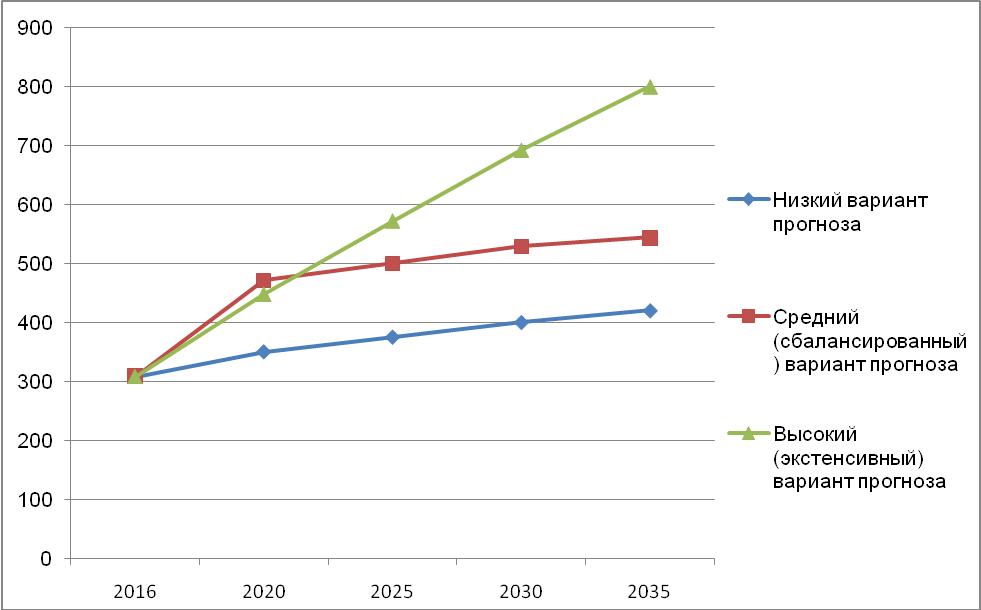 Рисунок 6. Прогноз динамики численности населения Всеволожского муниципального района (городское и сельское население), на 1 января, тыс. чел.Учитывая комплекс социально-экономических факторов и накопленный пласт инфраструктурных проблем, оптимальным вариантом развития демографической ситуации является сбалансированный вариант демографического прогноза. Однако, по мнению администрации района в качестве базового прогноза для Стратегии социально-экономического развития выбран высокий вариант прогноза.Сценарии стратегического развития Ленинградской области и Санкт-ПетербургаВ качестве целевого для Ленинградской области в Стратегии социально-экономического развития Ленинградской области на период до 2030 года выбран реалистичный сценарий. При этом отдельные элементы инерционного или инновационного сценария могут стать частью реалистичного сценария. Он предполагает самостоятельное развитие региона на основе равноправного партнерства с Санкт-Петербургом. Основа реалистичного сценария – модернизация традиционных секторов промышленности, увеличение добавленной стоимости, кластерное развитие, использование экспортного и транзитного потенциала, развитие переработки грузов, выход продукции Ленинградской области на макрорегиональные и национальный рынки, реализация совместных проектов с Санкт-Петербургом. Дополнительное развитие должны получить сфера услуг и малый бизнес, которые станут в перспективе основой устойчивого развития экономики.Ставка на инновационное развитие в текущих макроэкономических условиях не может рассматриваться в качестве ключевой. Для реализации инновационного сценария в Ленинградской области должны произойти структурная перестройка по подавляющему числу секторов в экономике, развитие высшего профессионального образования и научно-исследовательских центров.Перспективное развитие социально-экономического комплекса Всеволожского муниципального района будет происходить в зоне взаимодействия между вариантом со средними темпами социально-экономического развития Ленинградской области и высокими темпами социально-экономического развития Санкт-Петербурга, что позволяет выбрать один из вариантов (сбалансированный или оптимистичный) реализации в условиях центрального положения в составе Санкт-Петербургской агломерации и интенсификации агломерационных процессов, заявленных приоритетными в Стратегиях двух регионов: Ленинградской области и Санкт-Петербурга.Как отмечено в Стратегии социально-экономического развития Ленинградской области на период до 2030 года в Ленинградской области в настоящее время объективно отсутствуют возможности для реализации прорывного Инновационного сценария. Учитывая экономико-географическое положение Всеволожского района (близость к Санкт-Петербургу индустриальное развитие, транспортно-логистическая составляющая и др.), у органов местного самоуправления и региональной власти на его территории имеется возможность сосредоточиться на индустриальной, логистической и потребительской составляющих, что подтверждается приоритетами федеральной и региональной политики. Таким образом, на основе сложившегося индустриального и логистического комплексов, а также потребительского сектора экономики Всеволожский муниципальный район в перспективе станет полюсом роста новой индустрии и крупным центром инновационной экономики Ленинградской области.Таблица 5.Сравнительная характеристика базовых сценариев стратегического развития Сценарии стратегического развития Всеволожского муниципального районаС учетом базовых сценариев стратегического развития Ленинградской области, Санкт-Петербурга и Российской Федерации, во многом отвечающих современным вызовам мировой экономики и политики, в Стратегии социально-экономического развития Всеволожского муниципального района рассмотрены четыре сценария развития муниципального образования, в основе которых лежат варианты принципов социально-экономической политики, обеспечивающей эффективную реализацию приоритетных направлений развития в условиях ускоренного развития.В основе формирования сценариев стратегического развития заложены следующие основные условия:Выявление и сохранение достигнутых положительных результатов социально-экономического развития, лучших традиций в эффективной реализации приоритетных направлений социально-экономического развития. Учёт накопленного ресурсного потенциала, конкурентных преимуществ и стратегических направлений развития городских и сельских поселений, учёт интересов развития основных субъектов экономического комплекса (крупных предприятий и организаций, расположенных на территории муниципального района, субъектов естественных монополий).Учёт современных трендов развития внешней среды, основных тенденций и проблем социально-экономического развития Ленинградской области, Санкт-Петербурга и Российской Федерации.Учёт интересов внешних субъектов стратегического планирования и действующих документов стратегического развития федерального и регионального уровней (Российской Федерации, Ленинградской области и Санкт-Петербурга).При выборе стратегических направлений социально-экономического развития района учитывались как традиционные факторы (такие, как экономико-географическое положение, наличие природных ресурсов), так и новые, которые во многом будут формировать темпы развития в ближайшее десятилетие. К числу подобных факторов относится тот финансово-экономический кризис, который в настоящее время переживает Российская Федерация, и последствия которого, даже после его завершения, будут влиять на развитие всей Санкт-Петербургской агломерации, Ленинградской области и Всеволожского муниципального района.Возможные сценарии (варианты) развития района в стратегической перспективе сформулированы, исходя из вариантов ответов на следующие вопросы:Какие факторы и условия принимаются в качестве ведущих?Какие принимаются направления использования имеющихся территориальных ресурсов?Какие ограничения имеются в социально-экономическом развитии, использовании природно-ресурсного потенциала?Какие приоритеты устанавливаются в распределении финансовых ресурсов, инвестиций?Какие предусматриваются направления подготовки и использования потенциала трудовых ресурсов?Какие принимаются направления обеспечения экономического роста и занятости?Каждый сценарий предполагает соответствующее управление факторами, условиями и ресурсами развития и каждый из них ориентируется на достижение стратегических целей развития района, указанных выше, однако сроки и степень достижения целевых ориентиров при разных сценариях будут различны.Сценарий 1 - «инерционный»Район развивается на основе сохранения сложившейся структуры экономики и динамики массированного жилищного строительства в непосредственной близости к Санкт-Петербургу. Постепенно преодолеваются осложнения, вызванные финансово-экономическим кризисом. Новое промышленное строительство осуществляется, главным образом, в рамках модернизации существующих предприятий и объектов, начинается хаотичное заполнение индустриальных парков и производственных зон новыми промышленными и логистическими предприятиями.Развитие инфраструктуры происходит медленнее реальных потребностей, новые объекты социальной, транспортной и инженерной инфраструктуры вводятся в строй с существенным запозданием (5-7 лет), постепенно улучшается ситуация с газоснабжением, энергоснабжением, водоснабжением. Накопленный дефицит инфраструктуры рано или поздно приводит к коллапсу рынка жилья, часть жителей, переехавших во Всеволожский район ранее, возвращается в более комфортные условия Санкт-Петербурга. Усугубляется пространственная организация района, экологическая ситуация.Усиливается роль района как спального района петербуржцев, многие из которых не регистрируются по месту фактического проживания. Большой объем инвестиционного жилья остается невостребованным в силу нехватки социальной инфраструктуры, плохой транспортной доступности и низкого качества услуг ЖКХ.Рост производительности труда в промышленности и сельском хозяйстве в сочетании с ограниченностью мест приложения труда, местной ресурсной базы и другими факторами приводит к высвобождению работников из этих отраслей. Традиционная структура хозяйства не создает достаточной мотивации для привлечения освободившейся рабочей силы и местной молодежи. В связи с этим увеличиваются объемы маятниковых миграций в Санкт-Петербург.Усиливается приток в район различных категорий населения из других регионов России и стран СНГ, которые будут составлять основную часть занятых в строительстве, сельском хозяйстве, коммунальном хозяйстве. Все это в сочетании с продолжающейся естественной убылью населения приводит к ускоренному замещению коренного населения приезжими на фоне бурного роста общей численности населения – до 400 тыс. человек к 2030 г. (официально зарегистрированных жителей). Сохраняется существенная дотационность бюджета и зависимость ресурсов социального развития и территориальной инфраструктуры от внешней финансовой помощи.Сценарий 2 - вариант «сплошной урбанизации».Предполагает привлечение крупномасштабных инвестиций в несколько крупных индустриальных парков с размещением предприятий нетрадиционной для района отраслевой специализации (ожидание реализации мега-проектов), догоняющие темпы развития социальной, транспортной и инженерной инфраструктуры, а также сохранение массированного многоэтажного жилищного строительства в большинстве поселений района.Существенными, затратными и сложно выполнимыми условиями реализации этого сценария являются: коренное улучшение уровня развития транспортной инфраструктуры, опережающее развитие дорожной сети, создание транспортно-логистических центров, качественное улучшение энергообеспечения и водоснабжения, развитие строительных организаций, проведение затратных энергосберегающих мероприятий.Вместе с тем в условиях почти сплошной застройки территории района, прилегающей к Санкт-Петербургу, жильем и производственными объектами и сохранением дисбалансов инфраструктурной обеспеченности новых строительных площадок обостряется вопрос формирования по периферии Санкт-Петербурга на территории Всеволожского района новых «неблагоустроенных спальных городов» («гетто»), единственным преимуществом жизни в которых является низкая стоимость жилья. Такие «гетто» могут сформироваться в Бугровском, Муринском, Новодевяткинском и Свердловском поселениях при реализации генеральных планов этих поселений в действующей редакции в отсутствии эффективной градостроительной политики Ленинградской области. Еще более велика вероятность обвала рынка инвестиционного жилья и появления «городов-призраков».Невольное создание «гетто» приведет к росту имущественного расслоения населения и обострению социальных конфликтов. Численность мигрантов из ближнего зарубежья многократно возрастает – они, привлекаемые относительно низкой стоимостью жилья, составят до одной трети населения района. Увеличивается доля городского населения. Агропромышленный комплекс теряет существенную часть трудовых и иных ресурсов развития, прежде всего фонд сельскохозяйственных угодий резко сокращается. Экологическая ситуация обостряется. Происходит повсеместная деградация природных и сохранившихся очагов культурных ландшафтов.Отставание инфраструктурной обеспеченности территорий, прилегающих к Санкт-Петербургу, на которых ведется высокоплотная многоэтажная застройка, может явиться причиной поднятия жителями вопроса о передаче части территорий Бугровского, Муринского, Новодевяткинского, Заневского, а также Свердловского поселений в состав Санкт-Петербурга в целях ликвидации дисбаланса и формирования приемлемых условий проживания.Местная молодежь лишь частично привлекается на новые рабочие места, создаваемые в рамках крупных индустриальных парков, из-за недостаточной квалификации и отсутствия специальной подготовки. Персонал, работающий на строящихся крупных предприятиях, привлекается в основном из-за пределов района. Местные жители трудоустраивается не только на территории района, но не менее 50% экономически активного населения отправляются к местам приложения труда в Санкт-Петербурге, маятниковая миграция усиливается.Дотационность бюджета снижается. Общая численность населения увеличивается к 2030 г. в самом крайнем случае до 690 тысяч человек официально зарегистрированных жителей, и к 2035 г. – 800 тысяч человек.Сценарий 3 – «сбалансированное развитие».Наряду с сохранением основных элементов существующей градообразующей базы и мероприятиями по совершенствованию пространственной организации и объектов социальной, транспортной и инженерной инфраструктуры, предусматривается постепенная диверсификация экономики в сочетании с существенным внедрением инновационных технологий, что приведет к повышению качественного уровня мест приложения труда. Данный вариант потребует диверсификации структуры и качества рабочих мест на существующих предприятиях, существенного улучшения условий труда и привлекательности (престижности, имиджа) конкретных видов рабочих мест.Основной акцент при реализации данного сценария должен быть сделан на развитие малого и среднего бизнеса, отказ от реализации мега-проектов и плавный, но уверенный переход к третичному сектору экономики и комплексному развитию общественно-деловых центров на территории Всеволожского района. Это позволит частично уменьшить маятниковую миграцию молодых трудоспособных контингентов в Санкт-Петербург и сформировать «противоток» жителей Санкт-Петербурга к новым местам приложения труда на территории района, т.е. сформировать категорию потенциальных жителей и налогоплательщиков. Будут необходимы усилия администрации района по привлечению инвесторов для создания новых инновационных предприятий небольшого и среднего масштабов, в том числе в машиностроении, транспортно-логистической области, радиофармакологии, информационно-инновационной сфере. Для этого, уже в настоящее время предполагается создание ряда новых промышленных зон и площадок по всей территории района, которые при данном сценарии развития необходимо инфраструктурно обустроить.Вместе с тем, при реализации сценария, могут возникнуть новые проблемы социально-экономического развития: местная молодежь лишь частично привлекается на новые рабочие места из-за недостаточной подготовленности к работе, требующей специальной подготовки и высокой квалификации. Персонал, работающий на создаваемых предприятиях, привлекается в основном из Санкт-Петербурга и постепенно расселяется ближе к местам работы на территории Всеволожского района. Для повышения уровня квалификации производственного персонала на территории района создаются современные организации профессионального образования, а также специализированный центр компетенции.Потребуется мощный рывок в части повышения транспортной доступности и транспортной связанности территории района, ликвидации «узких мест» в транспортной системе на границе Санкт-Петербурга и Ленинградской области, развитие сети местных автодорог и улучшение их качества. Сценарий также предусматривает поступательное развитие рынка жилья, накопленный инфраструктурный дисбаланс устраняется к 2020 - 2022 гг. путем форсированного развития социальной и инженерной инфраструктуры, освоение новых площадок жилищного строительства осуществляется параллельно с созданием необходимой инфраструктуры. Происходит коренная диверсификация структуры возводимого жилья в пользу малоэтажного и индивидуального строительства, за счет чего Всеволожский район становится еще более привлекательным местом для проживания семей с детьми в условиях загородного формата жизни. Дотационность бюджета сохраняется, однако её размеры постепенно снижаются. Повышается экономическая и финансовая устойчивость района.Улучшение социально-культурного облика и благоустройства населенных пунктов создает оптимальные условия для закрепления на территории района «нового» населения. Будут созданы благоприятные социально-экономические условия для устойчивого социально-демографического развития. Численность населения района увеличивается к 2030 году до 529 тысяч человек.Сценарий 4 – «оптимистичный».Ключевым моментом в реализации этого варианта социально-экономического развития района является сочетание интенсивной урбанизации с позитивными элементами сценария сбалансированного развития, что представляется сложно реализуемой задачей. В числе главных направлений такого развития:Привлечение крупномасштабных инвестиций в индустриальные парки с размещением предприятий нетрадиционной для района отраслевой специализации;Диверсификация экономики в сочетании с существенным внедрением инновационных технологий, повышение качественного уровня мест приложения труда. Развитие малого и среднего бизнеса;Переход к третичному сектору экономики и комплексному развитию общественно-деловых центров Снижение относительного объема маятниковых миграций в Санкт-Петербург;Высокие темпы развития социальной, транспортной и инженерной инфраструктуры при сохранении массированного многоэтажного жилищного строительства в большинстве поселений района;Улучшение уровня развития транспортной инфраструктуры, опережающее развитие дорожной сети, создание транспортно-логистических центров;Качественное улучшение энергообеспечения и водоснабжения;Развитие строительных организаций;Проведение затратных энергосберегающих мероприятий;Снижение дотационности бюджета или выход на профицит бюджета;Улучшение социально-культурного облика и благоустройство населенных пунктов;Общая численность населения увеличивается к 2030 г. в самом крайнем случае до 690 тысяч человек официально зарегистрированных жителей, и к 2035 г. – 800 тысяч человек.Сценарий оптимистичного развития далее рассматривается в качестве приоритетного.Таблица 6.SWOT-анализ оптимистичного сценария развитияТаблица 7.Важнейшие условия для реализации оптимистичного сценария развитияТаблица 8.Индикативно-прогнозные показатели экономической и социальной эффективности сценариев развитияЦели, задачи и приоритеты социально-экономического развития Всеволожского муниципального районаМиссия Всеволожского муниципального района включает комплексную реализацию следующих ключевых стратегических направлений:«Всеволожский муниципальный район – территория комфортного и благополучного проживания людей»;«Всеволожский муниципальный район – лидер высокотехнологичной индустриализации»;«Всеволожский муниципальный район – лидер по внедрению новых форматов в секторах потребительского рынка, в сфере услуг и рекреационной сфере».Главная стратегическая цель развития Всеволожского муниципального района – создание условий для комфортного и благополучного проживания людей путем повышения качества жизни на основе инновационного социально-ориентированного типа экономического развития.Данная цель может быть достигнута путем реализации мероприятий по 7 инициативам (приоритетам), сгруппированным в 4 основных направления:Развитие человеческого потенциала«Образование и здравоохранение» (региональные приоритеты)«Культура, спорт и молодежная политика» (местная повестка)«Комфортные поселения»«Комфортная среда» (благоустройство, сфера услуг, окружающая среда)«Инфраструктурное развитие и ЖКХ»«Новая экономика»«Инвестиции в производство»«Постиндустриальная экономика»«Муниципальное управление»«Территория эффективного управления»Ниже подробно рассмотрены стратегические приоритеты развития по направлениям с указанием ключевых мероприятий, выполнение которых необходимо в рамках достижения поставленной стратегической цели.Направление «Развитие человеческого потенциала»Приоритет «Образование и здравоохранение»Усиление профилактической направленности здравоохранения;Улучшение материально-технической оснащенности медицинских учреждений;Решение кадровых проблем медицинских учреждений;Реализация планов развития ГБУЗ ЛО «Всеволожская КМБ» по открытию центров врача общей практики и подстанций скорой медицинской помощи, строительству амбулаторно-поликлинических учреждений (г. Всеволожск, д. Кудрово с. Павлово, п. Щеглово, пгт. Невская Дубровка);Содействие выкупу арендуемых центрами врача общей практики помещений с последующей их передачей ГБУЗ ЛО «Всеволожская КМБ» и ГБУЗ ЛО «Токсовская РБ» на законных основаниях;Увеличение коечного фонда и расширение профилей специализированной стационарной медицинской помощи, в том числе высокотехнологичной (г. Всеволожск);Реализация планов развития ГБУЗ ЛО «Токсовская РБ», в т.ч. завершение строительства и ввод в эксплуатацию амбулатории в д. Вартемяги, создание травмоцентра второго уровня, строительство поликлиники в западной части д. Мурино;Расширение сети подразделений первичной медико-санитарной помощи за счет фельдшерско-акушерских пунктов (п. Углово, с. Борисова Грива, д. Васкелово, д. Энколово, д. Рапполово, д. Хиттолово, д. Лехтуси);Формирование и подписание соглашения о межрегиональных трансфертах между Санкт-Петербургом и Ленинградской областью в части «пространственного перелива» услуг в приграничных территориях;Поддержка развития негосударственных образовательных учреждений, имеющих государственную аккредитацию, в том числе финансовая;Выкуп в муниципальную собственность встроенно-пристроенных помещений под детские сады в районах многоэтажного строительства;Развития негосударственного сектора дошкольного образования;Реализация проектов по возведению модульных объектов дошкольного и школьного образования в дополнение к объектам капитального строительства;Расширение общественной составляющей управления образованием;Строительство совмещённых объектов – соединение форматов на территории одного комплекса – создание мультиформатных центров;Создание и развитие современных организаций профессионального образования и  специализированных центров компетенции для повышения уровня квалификации производственного персонала;Строительство филиала ГБОУ СПО ЛО «Всеволожский сельскохозяйственный техникум» на 150 мест, площадью 1500 кв. м (специализация: логистика, обеспечение инфраструктуры логистических терминалов);Рассмотрение вопроса по размещению кампуса для комплекса университетов (например, Университета морского и речного флота имени адмирала Макарова, Объединенного Экономического университета).Приоритет «Культура, спорт и молодежная политика»Создание современных многофункциональных культурно-информационных центров, расширяющих перечень предоставляемых услуг;Использование механизма возведения модульных конструкций при строительстве культурно-досуговых учреждений;Строительство современного учреждения культуры на в г. Всеволожск на 2000 посадочных мест с помещениями для организации кружковой деятельности и оказания других досуговых услуг;Строительство современного физкультурно-оздоровительного комплекса в г. Всеволожск для развития массового спорта и пропаганды здорового образа жизни;Реконструкция стадиона в п. имени Морозова;Строительство бассейна в п. имени Морозова;Строительство объектов молодежной политики в каждом поселении, исходя из перспективной численности населения;Развитие сети молодежных общественных объединений;Расширение фестивального движения, нацеленного на привлечение участников из-за пределов МО «Всеволожский муниципальный район» и Ленинградской области;Развитие «институтов интеграции» молодого поколения в экономическую и производственную деятельность (молодежный бизнес-инкубатор, система молодежных грантов, проведение конкурсов молодых предпринимателей и конкурсов профессионального мастерства и т.д.);Содействие организации тематических музеев;Содействие реализации творческого потенциала жителей.Направление «Комфортные поселения»Приоритет «Комфортная среда»Разработка системы мероприятий и проведение комплексного благоустройства дворов в районах многоэтажной застройки, привлечение поселений района к участию в общегосударственной программе «Наш двор»;Участие в реализации новой градостроительной политики Ленинградской области по сдерживанию многоэтажной застройки в населенных пунктах с накопленным инфраструктурным дисбалансом (дефицит социальной, транспортной и инженерной инфраструктуры);Встраивание новых функций в существующую застройку, стимулирование развития нематериального производства во встроенных помещениях на первых этажах жилых домов при новом строительстве;Качественное преобразование городской среды и визуальной среды сельских населенных пунктов;Поддержка развития частных проектов в части постиндустриальной занятости (в сфере торгово-развлекательной, общественно-деловой, конгрессно-выставочной и гостиничной недвижимости, сервисного обслуживания и общественного питания) на базе формирующихся транспортно-пересадочных узлов;Организация модульных или передвижных объектов: офисов банков, центров предоставления государственных услуг «Мои документы»;Решение проблем обеспечения населения качественным жильем, полное выполнение социальных обязательств по жилищной проблеме. Строительство многоквартирных домов для молодежи на условиях аренды и социального найма на периоды до приобретения ими собственного жилья;Оптимизация сети объектов потребительского рынка, реконструкция рынков и разбросанных торговых павильонов в целях перевода существующих торговых площадей в качественные торговые, увеличение количества современных предприятий общественного питания;Организация рекреационных зон и парков в быстро растущих населенных пунктах, многоэтажных районах;Развитие муниципальной информационной среды, формирование единого информационного пространства;Реализация на местах программы «Доступная среда» – создание комфортной и доступной среды для лиц с ограниченными возможностями;Полная санитарная очистка и поддержание в экологически чистом состоянии территории, в том числе водоемов, рек, береговых зон, дорог и придорожных участков, скверов, газонов, мест отдыха и лесных массивов;Улучшение качества окружающей среды, достижение по большинству параметров ее состояния 100% соответствия нормативам (утилизация 1 млн. штук люминесцентных ламп, ликвидация многочисленных несанкционированных свалок и др.).Приоритет «Инфраструктурное развитие и ЖКХ»Содействие в реализации крупных инвестиционных проектов по развитию транспортной инфраструктуры (подробнее см. полную версию Стратегии, раздел 9);Реализация мероприятий по снижению потерь и оптимизации энергопотребления (реконструкция фасадов жилых и общественных зданий, замена и ремонт оборудования котельных, тепловых пунктов, теплотрасс, пересмотр схемы уличного и внутридворового освещения с установкой энергоэффективных световых приборов, модернизация объектов водоснабжения и водоотведения);Повышение качества и надежности жилищно-коммунальных услуг, создание и эксплуатация коммунальной инфраструктуры, необходимой для обеспечения установленного уровня качества коммунальных услуг;Актуализация инвестиционных программ сетевых компаний с учетом растущих нагрузок со стороны потребителей;Содействие реализации инвестиционных программ сетевых компаний (ПАО «Ленэнерго», ОАО «ЛОЭСК», ГУП «Водоканал Санкт-Петербурга», АО «Газпром газораспределение Ленинградская область», ООО «Петербурггаз», МП «Всеволожское предприятие электрических сетей»), содействие модернизации Ладожского водовода;Стимулирование развития децентрализованных источников электроснабжения на базе когенерации и возобновляемых источников, перевод котельных на газ;Строительство межпоселковых очистных сооружений в д. Мурино (на территории промышленной зоны Мурино);Реконструкция водопроводных очистных сооружений г.п. Дубровка;Разработка муниципальной схемы (схемы санитарной очистки) обращения с ТКО, содействие созданию мусоросортировочных станций и внедрение системы раздельного сбора мусора (системы по сбору, приему от населения и организаций, утилизации, переработке, экономическому использованию мусора, отходов) в поселениях района и ее дальнейшее развитие. Выпуск (приобретение) и эксплуатация, распространение среди пользователей соответствующего оборудования, инвентаря. Создание соответствующих стимулов для домашних хозяйств, собственников жилья, предпринимателей по раздельному сбору мусора и отходов;Создание условий для развития предпринимательства, включая усиление конкуренции, привлечение частных инвестиций в сферу ЖКХ;Перевод садоводческих массивов в статус самоуправляемых и самоокупаемых жилых поселков, обеспечивающих в сотрудничестве с администрациями района и поселений, поддержание необходимого уровня использования территории, социальное обустройство, выполнение экологических и иных требований. Создание комплексно обустроенной жилищной среды и социальной инфраструктуры с учетом потребностей приезжающего на отдых населения;Содействие развитию системы противопожарной охраны и созданию новых пожарных депо на территории Всеволожского района, строительство новых пожарных депо II и V типов в населённых пунктах района согласно планам. Формирование и подписание соглашения между Санкт-Петербургом и Ленинградской областью в части межрегионального прикрытия территории подразделениями пожарной охраны на период полного развертывания подразделений противопожарной охраны.Направление «Новая экономика»Приоритет «Инвестиции в производство»Модернизация и обновление традиционных секторов промышленности Всеволожского муниципального района Ленинградской области для повышения их конкурентоспособности;Создание и развитие на территории Всеволожского района индустриальных парков, инфраструктурно подготовленных для размещения предприятий различной отраслевой направленности (ИП «Кола», ИП «Приневский», ИП «Уткина заводь», ИП «Лесное»);Продолжение газификации района, в первую очередь приоритетных производственных площадок и сельских населенных пунктов;Строительство селекционно-генетического центра в молочном животноводстве для восстановления всех звеньев системы воспроизводства племенного материала и доведение его до сельскохозяйственных предприятий и области, и соседних регионов;Строительство оптово-распределительного центра и строительство овощехранилища для эффективной реализации сельскохозяйственной продукции на внешних рынках;Содействие модернизации и техническому переоснащению сельскохозяйственного производства в целях перехода отраслей сельского хозяйства области на инновационный путь развития;Развитие службы «одного окна» для сокращения сроков рассмотрения различными инстанциями заявок предпринимателей;Приоритетное развитие предприятий, реализующих программы импортозамещения.Приоритет «Постиндустриальная экономика»Инвентаризация и реконструкция неэффективно используемых территорий;Формирование общественно-деловой зоны «Дорога жизни» вдоль региональной автодороги А-128 Санкт-Петербург – Морье в границах МО «Город Всеволожск»;Создание и развитие общественно-деловой зоны «Бугры-Парнас»;Создание и развитие общественно-деловой зоны «Бугры-Мурино»;Создание условий для формирования высокотехнологичной промышленности с помощью развития территориальных кластеров на территории района (радиофармакология, автомобилестроение, станкостроение и др.);Поддержка инициатив социального предпринимательства, создание инфраструктуры стимулирования развития субъектов социального предпринимательства;Создание и поддержка бизнес-инкубаторов;Создание объектов производственной и офисной инфраструктур поддержки малого предпринимательства, в том числе инновационной (бизнес-инкубаторов, технопарков и т.п.);Создание единого учебного центра ведению бизнеса для детей и взрослых;Создание новых объектов инфраструктуры для малого бизнеса, в том числе специализированных центров коллективного пользования;Организация инфраструктуры продвижения товаров продукции местных производителей;Увеличение объемов промышленной продукции (в сопоставимых ценах) в 1,5 раза (5,0-5,5% годовых). Поддержание темпов роста на уровне не ниже, чем в среднем по области;Обеспечение роста реальных денежных доходов на душу населения в 2017-2030 гг. в среднем на 5-7 % в год, ориентировочно на 70% в сопоставимых ценах за весь плановый период. Снижение различий в среднедушевом доходе по социальным группам и сферам занятости до экономически и социально безопасного уровня;Поддержание низкого уровня безработицы среди населения, всемерное содействие созданию новых рабочих мест в производственном и непроизводственном секторах. Повышение уровня квалификации, профессиональной мобильности и культурно-технического уровня работников.Направление «Муниципальное управление»Приоритет «Территория эффективного управления»Расширение общественного участия в муниципальном управлении;Выстраивание иерархической системы социально-экономического планирования на основе стратегического планирования;Преобразование некоторых пригородных сельских поселений района в городские на основании местных референдумов (прежде всего, Бугровское, Муринское, Новодевяткинское сельские поселение);Продвижение позитивного образа МО «Всеволожский муниципальный район»;Выбор стратегических приоритетов пространственного (градостроительного) развития МО «Всеволожский муниципальный район»;Проработка механизмов нивелирования острых кризисных явлений в сфере производства и занятости, создание соответствующих антикризисных механизмов.Увеличение доходов консолидированного бюджета (в сопоставимых ценах) к 2030 г. не менее чем в 2 раза в сопоставимых единицах (~ 10 %) в год. Увеличение доли собственных доходов с 52 до 75%. Рост доходной базы местных бюджетов.Содействие реализации общегосударственных стратегических мероприятий и решению задач экономического и социального развития Ленинградской области.Механизмы реализации Стратегии, СИСТЕМА СТРАТЕГИЧЕСКОГО УПРАВЛЕНИЯОсновной целью формирования комплексной системы механизмов реализации стратегии является создание условий для эффективного использования ресурсов, обеспечивающих стратегическое управление развитием территории в условиях неопределенности (и нестабильности) будущей конъюнктуры внешней среды и возможностей, которые могут потерять свои преимущества в будущем в связи с изменениями в потребностей населения и экономики.Современный подход к стратегическому планированию требует также внедрения современных механизмов реализации Стратегии с привлечением участия не только органов местного самоуправления, но и других заинтересованных организаций и объединений. В качестве участников стратегического планирования следует рассматривать крупные и средние предприятия и организации (бизнес), некоммерческие организации различного типа, муниципальные предприятия, субъекты естественных монополий, институты участия населения в реализации местного самоуправления и другие.Координатором реализации Стратегии является отдел по экономическому развитию и инвестициям Администрации Всеволожского муниципального района.Выделяются следующие механизмы реализации Стратегии:Организационно-правовые механизмы;Градостроительная политика;Инвестиционная политика;Финансовые механизмы;Государственно-частное партнерство;Механизмы взаимодействия с федеральными и региональными органами исполнительной власти;Мониторинг и контроль реализации Стратегии.Механизмы реализации Стратегии рассмотрены подробно в полной версии.Реализация стратегических планов требует новых подходов в муниципальном управлении, связанных с освоением действенных инструментов муниципального управления, децентрализацией управленческих действий, многоканальностью финансирования, участием местного сообщества, согласованием интересов с бизнесом и государственной властью разного уровня.Разработка комплексной системы стратегического управления, направленной на повышение эффективности реализации стратегических приоритетов развития муниципального района, является ключевым условием реализации Стратегии. Система стратегического управления должна обеспечивать возможность систематизации и концентрации ресурсов и усилий участников стратегического планирования на реализации долгосрочной стратегии, повышая эффективность управления социально-экономическим развитием.Эффективность стратегического управления в значительной степени зависит от комплексного подхода к использованию ресурсов и механизмов реализации Стратегии на различных этапах. Ключевым принципом повышения эффективности управления стратегическим развитием должен стать переход от внутриотраслевой координации к взаимодействию с внешним потребителем, развитие института стратегического партнерства. Система стратегического управления развитием приоритетов социально-экономического развития выстраивается исходя из обеспечения двух ключевых функций:повышение эффективности процессов управления ресурсами развития;обеспечение эффективной системы взаимодействия между участниками стратегического развития. Для обеспечения эффективной реализации данных функций необходимо формирование ключевых принципов стратегического управления по следующим направлениям:Бюджетная политика;Градостроительная политика;Инвестиционная политика.Бюджетная политика – это совокупность действий и мероприятий, проводимых органами власти в сфере управления формированием и исполнением бюджета по выполнению ими функций перед обществом и государством. Данный процесс регулирует систему отношений между властью в лице органов местного самоуправления, налогоплательщиками и получателями бюджетных средств. Выполнение органами местного самоуправления своих функций и реализация задач, стоящих перед обществом и государством, непосредственно зависит от наличия денежных ресурсов, сконцентрированных в бюджете.Градостроительная политика – целенаправленная деятельность по управлению развитием и регулированию строительно-инвестиционных процессов для формирования благоприятной среды проживания человека на основе современных принципов развития территории, определяющих приоритеты градостроительного развития на перспективу. В числе приоритетов Градостроительной политики Всеволожского района должны быть:1) комплексное благоустройство городских и сельских территорий путем совершенствования градостроительной деятельности, которая включает территориальное планирование, зонирование, планировку территории, архитектурно-строительное проектирование, строительство и реконструкцию объектов;2) сдерживание хаотичного массированного многоэтажного строительства в зоне интенсивной урбанизации (Бугры, Мурино, Новое Девяткино, Кудрово, Янино) до завершения инфраструктурной подготовки территории (улично-дорожная сеть, инженерные сети) и резервирование земельных участков для размещения объектов социальной инфраструктуры для их последующего размещения застройщиками по программе «Социальные объекты в обмен на налоги»;3) формирование полноценных городских поселений на основе сельских населенных пунктов п. Бугры, д. Мурино и Новое Девяткино, д. Кудрово, п. Имени Свердлова;4) сохранение архитектурного облика центра г. Всеволожска и п. Токсово как бывших дачных предместий Санкт-Петербурга;5) формирование благоприятного инвестиционного климата на территории Всеволожского муниципального района.Инвестиционная политика – это совокупность действий и мероприятий, проводимых органами власти в сфере формирования благоприятного инвестиционного климата, способствующего повышению инвестиционной активности, привлечению новых инвесторов и повышению эффективности использования инвестиционных ресурсов в развитии экономики и социальной сферы. Инвестиционной деятельности отводится ключевое место в процессе проведения крупномасштабных экономических и социальных преобразований, направленных на создание благоприятных условий для устойчивого экономического роста. В структуре системы управления реализацией приоритетов социально-экономического развития вопросы повышения инвестиционной активности и улучшения инвестиционного климата являются одними из ключевых.Реализация Стратегии осуществляется органами местного самоуправления в соответствии с полномочиями в установленных сферах деятельности. Администрацией муниципального района определяются должностные лица, которые несут персональную ответственность за выполнение положений Стратегии, а также представление отчетности о реализации задач и механизмов, достижения установленных целевых индикаторов, проблемах и рисках, предпринимаемых мерах по их преодолению. Координатором реализации Стратегии, в задачи которого входит выработка необходимых подходов реализации системы стратегического управления, является Отдел по экономическому развитию и инвестициям Администрации Всеволожского муниципального района.Повышение эффективности системы стратегического управления включает следующие вопросы, обеспечивающие реализацию процессов управления:Совершенствование организационно-функциональной структуры управления, ориентированной на достижение стратегических целей, структура администрации и текущий порядок ее деятельности должен включить в себя новые организационные функции, обеспечивающие решение задач по реализации стратегии на основе разработки схемы организации деятельности и взаимодействия всех подразделений администрации, наделенных функциями стратегического развития, с разработкой схемы (и программы) взаимодействия с активными представителями местного сообщества в качестве стратегических партнеров по реализации Стратегии;Реализация кадровой политики, ориентированной на повышение квалификации, формирование механизма выработки управленческих решений, включающих стратегическое планирование (тактические решения должны четко соответствовать долгосрочным ориентирам), а также внедрение современных управленческих технологий;Разработка (корректировка) пакета документов стратегического планирования, в том числе стратегии использования и развития конкурентных преимуществ территории для реализации приоритетных направлений;Рассмотрение стратегических инициатив, формируемых в структурных подразделениях администрации, координация реализации всех программ как единой системы мероприятий;Повышение эффективности управления муниципальной собственностью, особенно актуальное в сложный период бюджетного дефицита, с повышенным вниманием администрации к предприятиям и учреждениям, поиск способов повышения их доходности (для МУПов) и увеличения внебюджетного фонда (для социальных учреждений);Анализ и совершенствование механизмов реализации Стратегии, направленных на эффективную реализацию местных инициатив, в том числе не входящих в состав региональных программ и планов развития, а также на решение возникающих проблем реализации Стратегии с учетом меняющихся внешних и внутренних условий развития;Мониторинг и корректировка системы целевых индикаторов, мероприятий, проектов и программ реализации Стратегии на основе разработанной методики оценки эффективности, включая выявление возникающих проблем стратегического развития, оценку влияния рисков, адаптацию системы управления к изменениям внешней и внутренней среды. Мониторинг направлен на обеспечение постоянного контроля и анализа выполнения запланированных мероприятий, а также оценку обратной связи и корректировку целевых индикаторов развития в соответствии с меняющимися обстоятельствами.Мониторинг реализации СтратегииВ рамках системы стратегического управления необходимо выстраивание эффективной системы взаимодействия между основными участниками стратегического развития на уровне муниципального района:Органы местного самоуправления городских и сельских поселений;Институты гражданского общества (жители Всеволожского муниципального района).Цель развития институтов гражданского общества включает создание условий для развития современных гражданских институтов и поощрения гражданских инициатив в качестве катализатора устойчивого развития территории на основе повышения эффективности взаимодействия органов власти и некоммерческих организаций с закреплением механизма социального партнерства с учетом действующей целевой программы «Гармонизация межнациональных и межконфессиональных отношений на территории МО «Всеволожский муниципальный район», формирования системы взаимодействия гражданского общества как партнера органов местного самоуправления, конструктивного оппонента, отстаивающего свободы и интересы каждого гражданина и различных групп общества в реализации полномочий местного самоуправления. Основные направления развития гражданского общества включают решение следующих приоритетных задач:Поддержка социально ориентированных некоммерческих организаций во Всеволожском муниципальном районе, создание условий для развития конкуренции в сфере обслуживания населения путем развития механизмов привлечения социально ориентированных некоммерческих организаций к оказанию социальных услуг на конкурентной основе, а также конкурсного финансирования инновационных программ и проектов указанных организаций; Развитие инфраструктуры поддержки социально ориентированных некоммерческих организаций, в том числе содействие привлечению социально ориентированными некоммерческими организациями труда добровольцев;Совершенствование партнерской модели взаимодействия некоммерческих организаций с органами местного самоуправления;Повышение эффективности форм участия населения в осуществлении местного самоуправления.Внешние стратегические партнеры (в том числе координация приоритетов развития с органами государственной власти, привлечение к участию в реализации Стратегии представителей бизнеса). Сотрудничество и формирование системы взаимоотношений с внешними стратегическими партнерами включает следующие основные направления:Взаимодействие и координация приоритетов развития с органами государственной власти, в том числе перераспределение полномочий, участие в целевых программах;Привлечение к участию в реализации стратегии представителей бизнеса (в частности, руководства крупнейших предприятий и естественных монополий, работающих на территории муниципального района) для согласования решений стратегического развития муниципального района с корпоративными стратегиями;Согласование перспектив и приоритетов развития с субъектами естественных монополий.Ожидаемые результаты реализации Стратегии. ОЦЕНКА РЕСУРСНОГО ОБЕСПЕЧЕНИЯ РЕАЛИЗАЦИИ СТРАТЕГИИВ соответствии с Федеральным законом Российской Федерации от 28 июня 2014 года № 172-фз «О стратегическом планировании в Российской Федерации» реализация стратегии социально-экономического развития Всеволожского муниципального района до 2030 года предусматривает 3 этапа:1 этап – 2017 – 2020 годы (текущий период бюджетного планирования) - создание условий для дальнейшего развития района.2 этап – 2021 – 2025 годы – обеспечение качественного экономического роста.3 этап – 2026 – 2030 годы – устойчивое социально-экономическое развитие района.Индикаторы социально-экономического развития являются стратегическим инструментом, отражающим наглядность всех действий по стратегическому управлению развитием территории, их согласованность, темпы достижения целей. С целью повышения эффективности стратегического планирования и управления развитием территории в основе выбора целевых индикаторов развития используется двухступенчатый подход:Общие и комплексные индикаторы социально-экономического развития;Отраслевые индикаторы развития по приоритетным направлениям.Общие индикаторы развития включают итоговые целевые индикаторы, развитие которых зависит от реализации всех приоритетных направлений и отражает эффективность реализации:Численность постоянного населения (отражает привлекательность территории для проживания, комплексное влияние показателей естественного движения населения и миграционного прироста);Численность работающих в экономике по крупным и средним предприятиям (отражает динамику развития мест приложения труда), по возможности данный показатель желательно рассчитывать и для малого предпринимательства;Уровень среднемесячной заработной платы по крупным и средним предприятиям в процентах от среднего уровня по Ленинградской области (отражает конкурентоспособность экономики по привлечению более квалифицированной рабочей силы в сравнении с региональным рынком труда, можно сравнивать динамику в сравнении со средним уровнем показателя по Санкт-Петербургу); данный индикатор напрямую влияет на качество жизни населения, при этом, действия администрации на него имеют только косвенное влияние от комплексного эффекта социально-экономического развития и управления, поэтому индикатор уровня заработной платы отражает эффективность (успешность) проводимой экономической политики;Уровень инвестиций в экономику в расчете на душу населения – в процентах от аналогичного показателя по Ленинградской области (отражает уровень инвестиционной активности в сравнении со среднеобластным уровнем);С целью обеспечения условий комплексного развития приоритетных направлений, снижения рисков дисбаланса в динамике развития целевых индикаторов по различным приоритетным направлениям, для основных структурных подразделений администрации выбраны отраслевые целевые индикаторы, отражающие итоги развития по каждому направлению (табл. 9). Поскольку администрацией Всеволожского муниципального района в качестве базового сценария развития определен сценарий «Оптимистичный», индикаторы приведены именно для указанного сценария развития.Таблица 9.Целевые индикаторы социально-экономического развития Всеволожского муниципального районаРесурсное обеспечение реализации Стратегии осуществляется, прежде всего, за счет федерального бюджета, бюджетных ассигнований областного бюджета Ленинградской области, местных бюджетов муниципальных образований (бюджет МО «Всеволожский муниципальный район» Ленинградской области и бюджеты поселений). Для реализации Стратегии необходимо привлечение значительного объема средств из внебюджетных источников с использованием механизмов государственно-частного партнёрства или муниципально-частного партнерства, а также денежных средств, привлекаемых в рамках реализации инвестиционных программ сетевых компаний (ПАО «Ленэнерго», ОАО «ЛОЭСК», ГУП «Водоканал Санкт-Петербурга», АО «Газпром газораспределение Ленинградская область», ООО «Петербурггаз»). Для Всеволожского муниципального района, являющегося ключевым в рамках агломерации актуален вопрос привлечения финансовых ресурсов в рамках реализации межрегиональных (Санкт-Петербурга и Ленинградской области) комплексных программ развития транспортной и инженерной инфраструктур с привлечением средств федерального бюджета.Поскольку бюджетные средства являются важнейшим ресурсом реализации документов стратегического планирования, при разработке Стратегии, Плана мероприятий по ее реализации и муниципальных программ должны быть учтены параметры бюджетного прогноза.Реализация Стратегии осуществляется с использованием программно-целевого механизма путем разработки и реализации муниципальных программ. Размеры бюджетных ассигнований на реализацию мероприятий Стратегии определяются в ходе подготовки муниципальных и государственных целевых программ, прогноза социально-экономического развития и бюджетного прогноза.Бюджетный прогноз муниципального образования на долгосрочный период (3-6 лет) – документ стратегического и бюджетного планирования, содержащий прогноз основных характеристик местного бюджета, показатели финансового обеспечения муниципальных программ на период их действия, иные показатели, характеризующие местный бюджет, а также содержащий основные подходы к формированию бюджетной политики долгосрочного периода.Соответственно размеры бюджетных ассигнований на реализацию Стратегии из районного бюджета через муниципальные целевые программы утверждаются решением Совета депутатов «О бюджете муниципального образования «Всеволожский муниципальный район» Ленинградской области на очередной финансовый год и на плановый период.При привлечении бюджетных ассигнований из регионального бюджета их размеры утверждаются областным законом об областном бюджете Ленинградской области на очередной финансовый год и на плановый период.Общий объем капитальных вложений при реализации оптимистичного сценария в первом приближении рассчитан по аналогам (с применением НЦС других регионов России) в ценах 2016 г. с учетом налога на добавленную стоимость. Объем капитальных вложений, необходимых для реализации Стратегии оценивается в 269,6 млрд. рублей, в том числе с финансированием из федерального бюджета – 18,5 млрд. рублей, из бюджета Ленинградской области – 66 млрд. рублей, из бюджета Всеволожского района –  47,6 млрд. рублей, из местных бюджетов поселений – 17,5 млрд. рублей, из внебюджетных источников – 120,0 млрд. рублей. С учетом прочих расходов объем затрат по реализации Стратегии до 2030 года составит более 318 млрд. рублей.Таблица 10.Укрупненный расчет затрат на реализацию Стратегии МО «Всеволожский муниципальный район» Ленинградской области.Обеспечение реализации стратегии потребует роста бюджета Всеволожского района к 2030 г. в 1,5-2 раза в сопоставимых ценах или на 5-7 % в год. В то же время, реализация Стратегии создаст условия для роста налогооблагаемой базы и, соответственно, доходной части местных бюджетов.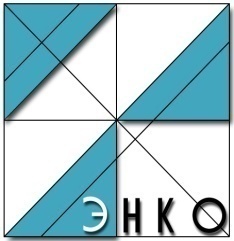 Научно-проектный институтпространственного планирования«ЭНКО»199178, г. Санкт-Петербург, 18-ая линия ВО, дом 31, бизнес-центр «Сенатор», корпус Е, офис 304. тел (факс) 8(812) 332 97 10, www.enko.spb.ru, e-mail: enko@enko.spb.ru199178, г. Санкт-Петербург, 18-ая линия ВО, дом 31, бизнес-центр «Сенатор», корпус Е, офис 304. тел (факс) 8(812) 332 97 10, www.enko.spb.ru, e-mail: enko@enko.spb.ruГенеральный директор, к.г.н.С.В. СкатерщиковЗаместитель генерального директора,Главный архитектор проектаО.В. КрасовскаяЗаместитель руководителя секторарегионального планированияА.В. Косарев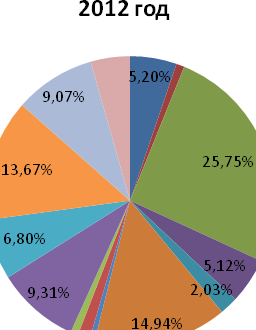 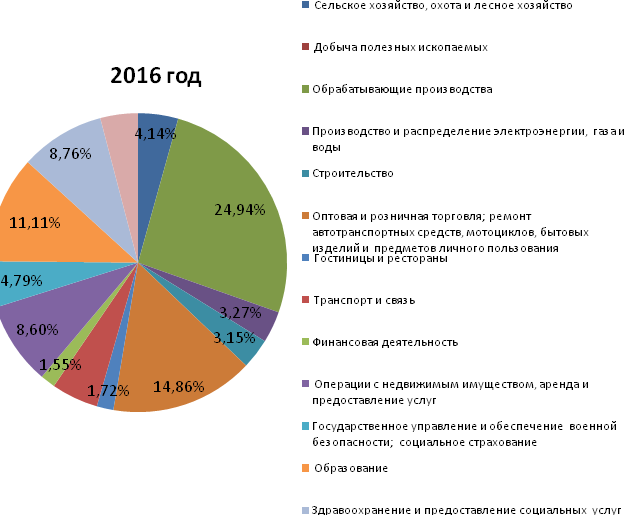 ГодыЕдиница2012201320142015ДоходыТыс. руб.4 752 4555 558 1155 846 0737 019 714РасходыТыс. руб.4 576 8085 392 9255 713 3757 245 666Численность населенияТыс. чел.266,5274,6285,7296,4Уровень бюджетной обеспеченностиТыс. руб./чел.17,219,620,024,4Сферы действия факторовПозитивные факторыНегативные факторыНаселениеПредпринимательская активность населения.Наличие общественных инициатив.Рост доли населения, находящегося в возрасте моложе трудоспособного, Заинтересованность населения в развитии территории.Патриотическое отношение к месту проживания.Естественная убыль населения.Отток молодежи.Регрессивная половозрастная структура населения в отдаленных от Санкт-Петербурга муниципальных образованиях.Избыточная концентрация населения в прилегающих к Санкт-Петербургу муниципальных образованиях (неравномерность заселения территории).Большой разрыв между максимальным и минимальным уровнем средней заработной платы.Географическое положениеНепосредственная близость к областному центру (г. Санкт-Петербург).Основное богатство – земельные ресурсы.Наличие привлекательных ландшафтов.Высокий рекреационный потенциал территории района.Возможность эффективного использования геоэкономического потенциала территории.Наличие набора транспортных и инженерных коммуникаций.Имидж экологически благоприятного районаКонкуренция со стороны областного центра (г. Санкт-Петербург).Динамичное развитие соседних районов, способных «оттянуть» на себя трудовые и инвестиционные ресурсы (Выборгский, Приозерский, Кировский районы).Избыточный рекреационный прессинг, массовые рекреационные потоки выходного дняЭкономикаВысокая диверсифицированность экономической базы.Высокая предпринимательская активность населения.Исключительно высокий потенциал потребительского рынка.Экономические сложности на общероссийском рынке, ставящие под угрозу работу предприятий общероссийского значения.ПроизводствоСущественный запас территории в рамках индустриальных парков и производственных зон.Строительство инженерных и транспортных коммуникаций.Дефицит кадров и низкий уровень квалификации предложений на рынке труда.ИнвестицииНаличие адресной инвестиционной программы.Наличие свободных для застройки земельных участков.Высокая заинтересованность МО «Всеволожский муниципальный» в привлечении инвестиций.Невысокий уровень инвестиций в  производства муниципального образования.Недостаточное обеспечение территории инженерной инфраструктурой для жилищного строительства.Среда проживанияПостоянно повышающийся уровень благоустройства.Уровень обеспеченности услугами социальной сферы выше среднего по области (образование, здравоохранение, социальная защита и т.д.).Рост качества предоставления жилищно-коммунальных услуг.Удобная планировка населенных пунктов, наличие свободных площадей для жилищного строительства.Неухоженный внешний облик большинства населенных пунктов.Отставание темпов развития социальной и транспортной инфраструктуры от динамики жилищного строительства.Наличие крупных несанкционированных свалок (п. им. Свердлова)Относительно высокий уровень уличной и молодежной преступностиНаличие больших массивов ветхой жилищной застройки (в особенности в сельских населенных пунктах).Высокий износ объектов инженерной инфраструктуры, ограничения по наличию резерва свободной мощности объектов электроснабжения, водоснабжения, канализации и пр.Сравнительно низкий уровень качества предоставления жилищно-коммунальных услуг.ФАКТОРЫСИЛЬНЫЕ СТОРОНЫ (сравнительные преимущества)СЛАБЫЕ СТОРОНЫ (сравнительные недостатки)Экономико-географическое положениеБлагоприятное транспортно-географическое положение непосредственно на границе с Санкт-ПетербургомКачество покрытия автомобильных дорог имеет высокую степень износа, недостаточно эффективны мероприятия по ремонту в связи с отсутствием необходимого финансирования данной сферыПриродные ресурсы и экологияОбеспеченность общераспространенными полезными ископаемымиБлагоприятные агроклиматические ресурсы для развития пригородного сельского хозяйства, в первую очередь молочного животноводства и овощеводстваЗначительный потенциал развития природоориентированного туризма и рекреации, благоприятные природно-рекреационные условияИспользование поверхностных водных источников лимитируется низким качеством вод.Высокий уровень рекреационной дигрессии наиболее посещаемых туристами и отдыхающими территорийНаселение, уровень жизниВысокая миграционная привлекательность территорииВысокая мобильность населения (активность ежедневных маятниковых миграций: трудовых, учебных, культурных и др.)Средний уровень заработной платы выше среднего уровня по Ленинградской областиСохранение стабильно положительной динамики общей численности населения районаПроцесс омоложения структуры населенияКонкурентоспособность мест приложения труда в сравнении с Санкт-Петербургом, особенно по уровню оплаты трудаСохранение естественной убыли населенияИмеющаяся дифференциация в уровне жизни населения между пригородной зоной и отдаленной сельской местностью на севере и востоке районаНаличие большого числа незарегистрированного населения, проживающего на территории районаСезонное населениеПотенциальный рынок сбыта для сферы услуг и развития малого бизнеса (в том числе питомники и др.), сбыт фермерских товаровРазвитие рынка деревянного домостроения и строительных услугВлияние на значительный сезонный рост отходов потребления;Сезонное увеличение пассажиропотоков и автомобильного транспортаКоммунальное хозяйство и инфраструктураСравнительно высокая степень обеспеченности территории муниципального района объектами инфраструктуры, реализация проектов газификации населенных пунктовВысокая степень износа объектов инженерной инфраструктуры, отстающие темпы капитального ремонта и строительства новых сетей в связи с недостатком финансирования.Мощности объектов инженерной инфраструктуры загружены практически полностью, скорость ввода новых мощностей отстает от возрастающего спроса при развитии жилищного и промышленного строительства.Степень газификации сельских населенных пунктов недостаточнаТолько 50 % жителей района проживают в зоне нормативной транспортной доступности административного центра муниципального района.Инфраструктура может стать ограничивающим фактором социально-экономического развития и инвестиционной привлекательности территорииТранспортное обслуживаниеТенденция к увеличению количества маршрутов железнодорожного транспорта пригородного сообщения, запуск скоростных электропоездов.Строительство и модернизация федеральных автодорог.Потенциал создания аэропорта в районе г.п. РахьяПерспективы создания маршрутов ЛРТ и открытия новых станций Петербургского метрополитена (Кудрово, Юго-Восточная, Янино, Бугры)Дорожная инфраструктура не справляется с возросшей автомобильной нагрузкой. Автомобильные дороги района, не относящиеся к основным дорогам регионального значения, нуждаются в капитальном ремонте и реконструкции с целью повышения их технико-эксплуатационных характеристик и пропускной способности. Отставание развития сети маршрутов автомобильного транспорта общего пользования от возрастающих потребностей.Недостаточность парка подвижного состава автомобильного транспорта общего пользования.Отсутствие благоустроенных пунктов отправления пассажиров (автостанций / автопавильонов) в центрах поселений муниципального района.Уровень обеспечения доступности объектов транспортной инфраструктуры для инвалидов и других маломобильных групп населения очень низкий.Жилищное хозяйствоСохраняющиеся высокие темпы нового жилищного строительства, высокий спрос на земельные участки для ИЖС, в том числе сезонного типаУровень жилищной обеспеченности населения существенно выше среднеобластного, особенно в городской местности (37 кв. м/чел. и 26,2 кв. м/чел. соответственно)Наличие необходимости ликвидации  аварийного жилищного фондаСоциальная сфераВ целом по Всеволожскому муниципальному району достаточно развитая сеть учреждений и предприятий обслуживания, во всех муниципальных образованиях имеются учреждения повседневного спроса (образования, здравоохранения, культурно-досугового типа, спорта, торговли)Город Всеволожск является центром обслуживания населения межрайонного значения, здесь расположены учреждения здравоохранения, образования, культуры регионального значенияРазвитие частного сектора в сфере предоставления услугНизкий уровень социальной конфликтностиНаличие филиала ВУЗаВ условиях роста численности детского населения не в полной мере обеспечена потребность населения в учреждениях образования, данная проблема особенно актуальна для г. Всеволожск, Бугровского, Муринского, Новодевяткинского, Заневского поселений.Недостаточный уровень развития сети учреждений физической культуры и спорта, культурно-досугового типа в сравнении с нормативами, особенно в сельской местности.Проблема дефицита обеспеченности учреждений обслуживания кадрами, особенно в сельской местности.Необходимость формирования современной учебно-материальной базы.Не в полной мере в учреждениях обслуживания организованы условия для удовлетворения потребностей детей с ограниченными возможностями здоровья.Требуют улучшения социально-экономическое положение и жилищные условия педагогов и врачей, что недостаточно стимулирует приток молодых специалистов в сферы образования и здравоохраненияНедостаточная роль социальных факторов в формировании привлекательности Всеволожского района для притока экономически активного населения и бизнеса (система образования, здравоохранение, качество городской среды и т.д.).Малый и средний бизнесРазвитие инфраструктуры поддержки малого предпринимательстваНаличие широкого рынка сбытаСильное влияние внешней конъюнктуры на развитие малого предпринимательстваСложности с получением финансовых инвестиций для развития;Несогласованность и недостаточная проработанность местного законодательства.ПромышленностьСформирован многоотраслевой промышленный комплекс с основными центрами в г. Всеволожск, п. им. Свердлова, д. Новое Девяткино, наличие свободных территорий, промышленных зон и площадокРеализация областных программ по созданию промышленных зон регионального значенияОграниченность мощностей инженерной инфраструктурыДефицит квалифицированных трудовых ресурсовСельское хозяйствоАгропромышленный комплекс района по производственным и экономическим показателям стабильно занимает одно из ведущих мест в Ленинградской области.Конкуренция на земельные ресурсы со стороны сектора массового жилищного строительства, активное изъятие сельскохозяйственных земельСтабильное снижение доли АПК в экономике районаЗасоренность угодий борщевиком СосновскогоНеобходимость государственной поддержки развития сельскохозяйственного комплексаМуниципальное управлениеВысокий уровень эффективности реализации муниципальных целевых программНаличие института сельских старостНормативы штатной численности органов местного самоуправления не соотносятся с объемом обязанностей, возлагаемых на органы местного самоуправления Федеральным законом от 06.10.2003  № 131-ФЗНедостатком общественного самоуправления в системе ТОСов является отсутствие надлежащей правовой базы на местном уровне и отсутствие квалифицированных лицНизкий уровень межмуниципального взаимодействия (между соседними поселениями)Бюджетная политикаПовышение эффективности бюджетного планирования посредством перехода на программно-целевой метод планирования;Внедрение комплексной системы автоматизации исполнения бюджета и управления бюджетным процессом – Автоматизированный Центр Контроля исполнения бюджета» («АЦК-Финансы»);Повышение эффективности межбюджетных отношений: системы перераспределения финансовых ресурсов между районным бюджетом и бюджетами городских и сельских поселений Всеволожского муниципального района, повышение самостоятельности органов местного самоуправления муниципальных образований района, создание условий для устойчивого исполнения местных бюджетов городских и сельских поселений Всеволожского муниципального районаНепредвиденные выпадающие доходы бюджета, необходимость финансирования непредвиденных расходов и т.д. В целях предупреждения негативных последствий таких ситуаций в бюджете Всеволожского муниципального района могут предусматриваться дополнительные межбюджетные трансферты для оказания финансовой помощи бюджетам муниципальных образований, столкнувшихся с такими проблемамиИнвестиционный климатВысокий уровень инвестиционной активности на уровне Ленинградской областиВнедрение «Стандарта деятельности органов местного самоуправления муниципальных районов и городского округа Ленинградской области по обеспечению благоприятного инвестиционного климата в Ленинградской области», утвержденного на Инвестиционном совете при Губернаторе Ленинградской области 21.11.2014 г.Большой накопленный объем инвестиций в инфраструктурные проекты в экономике муниципального образования.В рамках классификации муниципальных районов Ленинградской области по инвестиционной привлекательности в составе Инвестиционной стратегии Ленинградской области на период до 2025 года Всеволожский муниципальный район отнесен к группе наиболее привлекательных для инвестиций наряду с Кингисеппским, Выборгским, Ломоносовским, Кировским и Тосненским районамиНедостаточный уровень инженерной подготовки промышленных инвестиционных площадокДефицит инфраструктурно-подготовленных площадок для нового строительстваПараллельное принятие дублирующих законодательных и ведомственных актов (как на федеральном, так и на региональном (муниципальном) уровне), что приводит к избыточным административным и иным ограничениям и, соответственно, дополнительным необоснованным расходам инвесторовНеравномерная инвестиционная привлекательность территорий муниципального образования «Всеволожский муниципальный район» Ленинградской областиНедостаточный уровень развития туристско-рекреационного комплексаФАКТОРЫВОЗМОЖНОСТИУГРОЗЫМеждународный уровеньРазвитие сотрудничества со странами ЕСРазвитие экспортного потенциала предприятийСтроительство 3 и 4 нитки газопровода «Северный поток»Санкции (повышение инвестиционных рисков)Не просчитаны риски последствий введения правил ВТООбщероссийский уровеньРеализация проектов создания кластеров в автомобилестроении и в радиофармакологииРеализация послания Президента РФ по развитию импортозамещенияНезавершенность процесса формирования налоговой и бюджетной политики на федеральном уровнеРегиональный уровеньНаличие документов стратегического планирования регионального уровня (Стратегия СЭР ЛО, 2016 г.)Совместная реализация «Стандарта деятельности органов местного самоуправления муниципальных районов и городского округа Ленинградской области по обеспечению благоприятного инвестиционного климата в Ленинградской области» с Правительством Ленинградской областиПотенциал реализации комплексных программ развития и стратегических документов, направленных на развитие пригородных территорий СПб, в основе которых реализация крупных инфраструктурных проектовАгломерационный эффект, выражающийся в совокупном росте разнообразия функций и возможностей социально-экономического развития территории путем создания более широкого набора товаров и услуг, вариантов выбора мест приложения труда и мест проживания с обеспечением разнообразия условий и требований различных групп населения в пределах агломерации, обеспеченных развитием транспортных связей. Эффект масштаба (агломерационный эффект) играет важнейшую роль в территориальном развитии, а для территорий с низкой плотностью населения помогает снизить высокие издержки, обусловленные барьерами экономического расстояния и слаборазвитой инфраструктуры.Бюджетная политика Ленинградской области носит неустойчивый характер, что усложняет прогнозирование при бюджетном планированииОтсутствие законодательной базы по реализации кластерной политикиНеобходимость синхронизации стратегического планирования на региональном уровне с соседним регионом – Санкт-ПетербургомАгломерационное развитие требует опережающего инфраструктурного развития (инженерной, транспортной и социальной)ПоказательВариантВариантВариантПоказательНизкийСреднийВысокийВсеволожский муниципальный район – городское и сельское населениеЧисленность населения на 1 января 2030 года400,0529,0690,0Число умерших (суммарно)75,6101,9125,1Число родившихся (суммарно)63,794,2126,9Миграция (суммарно)104,1228,9380,4Городское населениеЧисленность населения на 1 января 2030 года260,0343,8448,5Число умерших (суммарно)49,066,281,3Число родившихся (суммарно)41,461,282,5Миграция (суммарно)77,5158,7257,2Сельское населениеЧисленность населения на 1 января 2030 года140,0185,2241,5Число умерших (суммарно)26,635,743,8Число родившихся (суммарно)22,333,044,4Миграция (суммарно)26,670,2123,2Базовый сценарий социально-экономического развития Ленинградской областиВарианты сценариев на основе различных принципов социально-экономической политики для Всеволожского муниципального районаБазовый сценарий социально-экономического развития Санкт-ПетербургаРеалистичный сценарий (средний уровень темпов социально-экономического развития) – 1. Модернизация традиционных секторов, экономики увеличение добавленной стоимости, развитие в форме кластеров.2. Использование экспортного и транзитного потенциала, развитие глубокой переработки грузов.3. Информационные технологии.4. Обеспечение товарами макрорегиональных рынков (частично – российского).5. Реализация совместных проектов с Санкт-Петербургом в сфере занятости, рекреации, инфраструктуры.СЦЕНАРИЙ 1. Ориентация на поддержку региональных и федеральных приоритетов экономического развития (приоритет: развитие промышленности путем модернизации существующих предприятий, развитие логистического комплекса, создание индустриальных парков), политика выравнивания уровня жизни в городской и сельской местности, отставание инфраструктурного развития.В качестве основного сценария долгосрочного развития Санкт-Петербурга принят инновационный сценарий (высокий уровень темпов социально-экономического развития) – Помимо повышения эффективности использования основных ресурсов успешная реализация Стратегии (по инновационному сценарию) возможна на основе:улучшения параметров человеческого капитала;повышения роли экономики знаний;улучшения инвестиционного климата;перехода к сбалансированному пространственно-территориальному развитию;реализации новых подходов к государственному управлению развитием города.Реалистичный сценарий (средний уровень темпов социально-экономического развития) – 1. Модернизация традиционных секторов, экономики увеличение добавленной стоимости, развитие в форме кластеров.2. Использование экспортного и транзитного потенциала, развитие глубокой переработки грузов.3. Информационные технологии.4. Обеспечение товарами макрорегиональных рынков (частично – российского).5. Реализация совместных проектов с Санкт-Петербургом в сфере занятости, рекреации, инфраструктуры.СЦЕНАРИЙ 2. Привлечение крупномасштабных инвестиций и реализация мега-проектов путем размещения предприятий нетрадиционной отраслевой специализации. Создание транспортно-логистических центров. Массовое жилищное строительство. Сокращение фонда сельскохозяйственных угодий. Усиление маятниковых миграций в Санкт-Петербург. В качестве основного сценария долгосрочного развития Санкт-Петербурга принят инновационный сценарий (высокий уровень темпов социально-экономического развития) – Помимо повышения эффективности использования основных ресурсов успешная реализация Стратегии (по инновационному сценарию) возможна на основе:улучшения параметров человеческого капитала;повышения роли экономики знаний;улучшения инвестиционного климата;перехода к сбалансированному пространственно-территориальному развитию;реализации новых подходов к государственному управлению развитием города.Реалистичный сценарий (средний уровень темпов социально-экономического развития) – 1. Модернизация традиционных секторов, экономики увеличение добавленной стоимости, развитие в форме кластеров.2. Использование экспортного и транзитного потенциала, развитие глубокой переработки грузов.3. Информационные технологии.4. Обеспечение товарами макрорегиональных рынков (частично – российского).5. Реализация совместных проектов с Санкт-Петербургом в сфере занятости, рекреации, инфраструктуры.СЦЕНАРИЙ 3. Постепенная диверсификация экономики. Развитие малого и среднего бизнеса, отказ от реализации мега-проектов. Комплексное развитие общественно-деловых центров. Приоритет реализации точечных комплексных проектов развития. Стимулирование развития инновационной экономики с созданием мест приложения труда в машиностроении, транспортно-логистической области, радиофармакологии. Ликвидация накопленного инфраструктурного дисбаланса путем форсированного развития инфраструктур.В качестве основного сценария долгосрочного развития Санкт-Петербурга принят инновационный сценарий (высокий уровень темпов социально-экономического развития) – Помимо повышения эффективности использования основных ресурсов успешная реализация Стратегии (по инновационному сценарию) возможна на основе:улучшения параметров человеческого капитала;повышения роли экономики знаний;улучшения инвестиционного климата;перехода к сбалансированному пространственно-территориальному развитию;реализации новых подходов к государственному управлению развитием города.Реалистичный сценарий (средний уровень темпов социально-экономического развития) – 1. Модернизация традиционных секторов, экономики увеличение добавленной стоимости, развитие в форме кластеров.2. Использование экспортного и транзитного потенциала, развитие глубокой переработки грузов.3. Информационные технологии.4. Обеспечение товарами макрорегиональных рынков (частично – российского).5. Реализация совместных проектов с Санкт-Петербургом в сфере занятости, рекреации, инфраструктуры.СЦЕНАРИЙ 4. Диверсификация экономики. Многократный рост объема инвестиций, привлечение крупных стратегических инвесторов, масштабное капитальное строительство, привлечение значительного количества рабочей силы из-за пределов района. Стимулирование развития инновационной экономики. Ликвидация накопленного инфраструктурного дисбаланса путем форсированного развития инфраструктур. Развитие малого и среднего бизнеса. Комплексное развитие общественно-деловых центров. В качестве основного сценария долгосрочного развития Санкт-Петербурга принят инновационный сценарий (высокий уровень темпов социально-экономического развития) – Помимо повышения эффективности использования основных ресурсов успешная реализация Стратегии (по инновационному сценарию) возможна на основе:улучшения параметров человеческого капитала;повышения роли экономики знаний;улучшения инвестиционного климата;перехода к сбалансированному пространственно-территориальному развитию;реализации новых подходов к государственному управлению развитием города.СЦЕНАРИЙ «ОПТИМИСТИЧНЫЙ»ВОЗМОЖНОСТИУГРОЗЫСЦЕНАРИЙ «ОПТИМИСТИЧНЫЙ»1. Формирование экономических кластеров (автомобилестроительный, радиофармакологический, машиностроительный кластеры).2. Использование преимуществ агломерационного эффекта благодаря выгодному экономико-географическому положению и близости Санкт-Петербурга.3. Формирование системы современного профессионального образования и создание центров компетенции.4. Политика импортозамещения.1. Уровень обеспеченности территории транспортной, инженерной и социальной инфраструктурой не достаточен для ускоренного развития.2. Экономический кризис и риски.3. Конкуренция за ресурсы, население и на рынке рекреационных услуг между районами Ленинградской области и Санкт-Петербургом.4. Урбанизационный прессинг, опережающее освоение территорий, прилегающих к Санкт-Петербургу, под многоэтажную застройку в условиях отсутствия градостроительной политики.5. Усугубление экологической ситуации, деградация ландшафтов, усугубление экологической ситуации, возрастающая рекреационная дигрессия, минимизация агропромышленного потенциала, дефицит земельных ресурсов в связи с изъятием сельскохозяйственных угодий под застройкуСИЛЬНЫЕ СТОРОНЫЦелевые ориентиры сочетания сильных сторон и возможностей:Целевые ориентиры сочетания сильных сторон с угрозами1. Выгодное экономико-географическое положение, на границе с Санкт-Петербургом.2. Наличие накопленного промышленного потенциала, высокая инвестиционная привлекательность территории3. Наибольший среди районов области потенциал развития рынка жилья и общественно-деловых зон4. В целом рост демографического потенциала территории1. Приоритетное развитие инфраструктуры на инвестиционных площадках во всех муниципальных образованиях района.2. Развитие постиндустриальной экономики, создание конкурентоспособных общественно-деловых зон в условиях оптимальной транспортной доступности от Санкт-Петербурга.3. Развитие рынка жилья в условиях опережающего развития транспортной, инженерной и социальной инфраструктуры. Переход к комплексному освоению территории. Качественное преобразование сложившихся населенных пунктов, формирование современной городской среды и комплексное благоустройство территории.4. Концентрация усилий на развитие малого и среднего бизнеса, создание максимально возможного количества рабочих мест по всей территории района5. Развитие высокоскоростного пригородного сообщения позволит изменить направление маятниковых миграций при формировании конкурентных условий по уровню оплаты труда на новых предприятиях в г. Всеволожск, г. Сертолово, п. Кузьмоловский и др.6. Создание на основе государственно-частного партнерства ресурсного центра для подготовки квалифицированных кадров для промышленности, специализированных центров компетенции.7. Развитие экспортоориентированных производств: радиофармакологического кластера, автомобилестроительного кластера, машиностроения. Развитие высокотехнологичных производств.8. Развитие предприятий по переработке ТБО с использованием наилучших доступных технологий.1. Сильные стороны при условии эффективной политики межрегионального сотрудничества будут смягчать действие возможных угроз («агломерационный эффект»).2. Для поддержания и развития конкурентоспособности территории необходим мониторинг развития качества жизни в Санкт-Петербурге, содействие созданию высокого качества жизни населения, в том числе качества услуг и инфраструктуры, приближенных к городскому уровню жизни (СПб). Необходимо создание полноценных городских поселений (вместо сельских поселений) на границе с Санкт-Петербургом.3. Проблема ассимиляции инокультурных сообществ, бесконфликтной интеграции в социальную и культурную среду.4. Усугубление экологических рисков, вызванное увеличением урбанизационного прессинга на ландшафты, рекреационная дигрессия.СЛАБЫЕ СТОРОНЫЦелевые ориентиры сочетания слабых сторон и возможностейЦелевые ориентиры сочетания слабых сторон и угроз1. Высокая степень износа коммунальной инфраструктуры2. Негативные тенденции естественного движения населения, замена коренного населения приезжими3. Рост дифференциации социально-экономического развития поселений на границе с Санкт-Петербургом и на периферии4. Обострение конфликта интересов в условиях высокой степени хозяйственной освоенности территории5. Невысокий уровень подготовленности инвестиционных площадок инженерной инфраструктурой6. Отсутствие профильных образовательных направлений (ЖКХ, промышленность, высокие технологии)7. Нарастающий дефицит обеспеченности объектами социальной инфраструктуры1. Необходимо уделять внимание устранению рисков слабых сторон, которые могут стать ограничениями для использования возможностей.2. Активное привлечение квалифицированных кадров, проживающих в Санкт-Петербургской агломерации, в производственную сферу и третичный сектор на территории Всеволожского района путем создания оптимальных условий для жизни и работы.3. Поступательное повышение качества жизни местного населения в целях увеличения демографического потенциала территории. Активная политика по формированию «противотока» жителей Санкт-Петербурга к новым местам приложения труда на территории района (потенциальных налогоплательщиков). 4. Развитие сети средних специальных образовательных учреждений на основе реального спроса на их услуги.5. Разработка программ поддержки семей высококвалифицированных специалистов из числа соотечественников-переселенцев из ближнего зарубежья с целью поддержания этнокультурного баланса, а также программ поддержки многодетных семей и семей молодых специалистов (жилье, земельные участки) с целью повышения рождаемости, обеспечения естественного воспроизводства населения.6. Необходима разработка и внедрение механизмов повышения эффективности стратегического управления за счет объединения усилий участников стратегического планирования1. Опережающее развитие инфраструктуры, решение инфраструктурных дисбалансов и снятие ограничений развития за счет существенного увеличения инвестиций в системы водоснабжения, канализации, электроснабжения, дорожное строительство с использованием инструментов ГЧП, создание ТПУ, станций метрополитена, развитие скоростного пригородного железнодорожного сообщения и т.п.2. Реализация четкой и последовательной градостроительной политики с учетом ускоренного развития уровня благоустройства в г. Всеволожск, г. Сертолово, а также в населенных пунктах, прилегающих к Санкт-Петербургу (Бугровское, Муринское, Новодевяткинское, Заневское, Свердловское поселения) с целью создания максимально комфортных условий для проживания и закрепления населения в районе.3. Необходимость перехода от политики концентрации производственного потенциала к созданию рабочих мест по всей территории района, особое внимание развитию третичного сектора, постиндустриальной экономики, создание современных общественно-деловых районов.4. Ликвидация транспортной разобщенности территории района.Внешние условия развитияКлючевые источники развития, базовые внутренние условия развитияОпережающее развитие инфраструктуры, прежде всего транспортной, а также инженерной и социальной, повышение транспортной доступности и транспортной связанности территории района, ликвидации «узких мест» в транспортной системе на границе Санкт-Петербурга и Ленинградской области;Строительство северо-восточного железнодорожного обхода Санкт-Петербурга, строительство КАД-2;Сохранение в условиях кризиса и последующее закрепление низких цен на энергоносители (нефть и газ), способствующие диверсификации российской экономики и необходимости поиска альтернативных источников пополнения бюджета за счет экспортаРазвитие энергосистемы региона, обеспечение снятия рисков энергодефицита, как лимитирующего фактора развития;Государственная политика новой индустриализации;Сохранение существующих темпов развития рынка жилья, диверсификация структуры возводимого жилья в пользу малоэтажного и индивидуального строительства;Инфраструктурное обеспечение развития промышленных зон и индустриальных парков на территории района, создание новых источников развития экономической и социальной сфер района, ускоренное формирование новых точек роста;Реализация крупных инвестиционных проектов;Развитие общественно-деловых центров, постепенное увеличение доли третичного сектора в структуре экономики;Курс на развитие новых инновационных предприятий небольшого и среднего масштабов (в машиностроении, транспортно-логистической области, радиофармакологии, информационно-инновационной сфере)Рост объема инвестиций (инфраструктура, городское развитие, благоустройство, образовательные программы) не менее чем в 3 раза в сравнении с показателями 2011-2015 гг.;Формирование сопоставимых с Санкт-Петербургом и его пригородами условий по уровню дохода населения, качеству жизни, качеству услуг и инфраструктуры, нивелирование конкурентных преимуществ Санкт-Петербурга на рынке труда;Создание сети современных организаций профессионального образования, а также специализированного центра компетенций для подготовки персонала растущих отраслей экономики.№ п/пПоказательСценарииСценарииСценарииСценарии№ п/пПоказательИнерционный сценарийСценарий сплошной урбанизацииСценарий сбалансированного развитияОптимистичный сценарий1Среднегодовая численность населения, тыс. человек4006905296902Общий коэффициент рождаемости, промилле8,010,08,5-9,010,03Ожидаемая продолжительность жизни при рождении, кол-во лет75,076,575,076,54Смертность населения (умерших на 1000 чел., без показателей смертности от внешних причин), промилле13,59,0-10,010,0-11,010,05Объем отгруженных товаров и услуг собственного производства, млрд. руб., в ценах 2016 г.207,0240,0315,0315,06Объем инвестиций в основной капитал (за исключением бюджетных средств), млрд. рублей, в ценах 2016 г.34,862,1150,0150,07Оборот продукции (услуг), производимой малыми предприятиями, в т.ч. микропредприятиями, и индивидуальными предпринимателями, млрд. рублей, в ценах 2016 г.15,022,046,046,08Время, необходимое для регистрации предприятия малого и среднего бизнеса, кол-во дней1512559Объем налоговых и неналоговых доходов бюджета Всеволожского района, млрд. рублей, в ценах 2016 г.10,015,012,015,010Уровень зарегистрированной безработицы (к экономически активному населению, на конец года), %/ по методологии МОТ, %0,2/1,0-1,50,3/1,2-1,70,1/1,00,1/1,011Реальные располагаемые денежные доходы населения (к предыдущему году), %98-102102-105107-11211012Протяженность автомобильных дорог общего пользования, км110012001400140013Объем производства продукции сельского хозяйства (во всех категориях хозяйств), млрд. рублей, в ценах 2016 г.10,52,515,03,014Объем производства мяса всех видов (на убой в живом весе), тыс. тонн4,02,06,02,015Производство автомобилей, тыс. ед.60,0135,0125,0135,016Жилищная обеспеченность, кв. м общей площади на человека45,050,040,040,017Объем жилищного строительства, общей площади в расчете на одного жителя (кв. м в год)1,122,741,302,7418Оборот розничной торговли, млрд. рублей, в ценах 2016 г.81,7200,0180,0200,019Оборот общественного питания, млрд. рублей, в ценах 2016 г.4,28,57,48,520Объем платных услуг населению, млрд. рублей, в ценах 2016 г.3,37,05,97,021Обеспеченность населения торговыми площадями, кв. м на 1000 жителей200025001900250022Доля инновационной продукции в общем объеме продукции, выпускаемой предприятиями района, %510202023Объем маятниковой миграции, тыс. чел./% от экономически активного населения100/50%172/50%66/25%66/19%№Приоритетное направление, показателиЕдиница измеренияДостигнутый уровеньЦелевые показателиЦелевые показатели№Приоритетное направление, показателиЕдиница измерения2016 г.2020 г.2030 г.Общие индикаторы развитияОбщие индикаторы развитияОбщие индикаторы развитияОбщие индикаторы развитияОбщие индикаторы развитияОбщие индикаторы развитияАСреднегодовая численность населениятыс. человек307,8447,8692,4БЧисленность работающих в экономике по крупным и средним предприятиямтыс. человек45,050,090,0ВУровень среднемесячной заработной платы в процентах от среднего уровня по Ленинградской области%118125130ГУровень инвестиций в экономику в расчете на душу населениятыс. руб. в ценах 2016 г.64,070,0130,0«Развитие человеческого потенциала»«Развитие человеческого потенциала»«Развитие человеческого потенциала»«Развитие человеческого потенциала»«Развитие человеческого потенциала»«Развитие человеческого потенциала»1Общий коэффициент рождаемостипромилле9,610,010,02Ожидаемая продолжительность жизни при рождениикол-во лет71,072,576,53Смертность населения (умерших на 1000 чел., без показателей смертности от внешних причин)промилле10,910,510,04Реальные располагаемые денежные доходы населения (к предыдущему году)%95105110«Комфортные поселения»«Комфортные поселения»«Комфортные поселения»«Комфортные поселения»«Комфортные поселения»«Комфортные поселения»5Жилищная обеспеченностькв. м общей площади на человека37,038,040,06Обеспеченность населения торговыми площадямикв. м на 1000 жителей1903200025007Протяженность автомобильных дорог общего пользованиякм88495014008Обеспеченность надежным и качественным снабжением населения и организаций Всеволожского района электрической, тепловой энергией и газоснабжением%~901001009Охват населения центрами предоставления государственных услуг «Мои документы», включая филиалы, модульные и передвижные объекты (процент населения, проживающего в пределах пешеходной доступности или при передвижении на общественном транспорте не дольше 20 минут)%~6090100«Новая экономика»«Новая экономика»«Новая экономика»«Новая экономика»«Новая экономика»«Новая экономика»10Уровень зарегистрированной безработицы (к экономически активному населению, на конец года)%/ по методологии МОТ, %0,18/1,40,1/1,00,1/1,011Время, необходимое для регистрации предприятия малого и среднего бизнесакол-во дней2010512Объем отгруженных товаров и услуг собственного производствамлрд. руб., в ценах 2016 г.98,8150,0315,013Объем инвестиций в основной капитал (за исключением бюджетных средств), млрд. рублей, в ценах 2016 г.млрд. руб., в ценах 2016 г.19,750,0150,014Оборот продукции (услуг), производимой малыми предприятиями, в т.ч. микропредприятиями, и индивидуальными предпринимателямимлрд. руб., в ценах 2016 г.8,015,046,015Объем налоговых и неналоговых доходов бюджета Всеволожского районамлрд. руб., в ценах 2016 г.10,212,015,016Объем производства продукции сельского хозяйства (во всех категориях хозяйств)млрд. руб., в ценах 2016 г.3,63,53,017Объем производства мяса всех видов (на убой в живом весе)тыс. тонн3,73,52,018Объем жилищного строительства, общей площади в расчете на одного жителякв. м в год4,313,02,7419Оборот розничной торговлимлрд. руб., в ценах 2016 г.52,375,0200,020Оборот общественного питаниямлрд. руб., в ценах 2016 г.2,84,08,521Объем платных услуг населениюмлрд. руб., в ценах 2016 г.2,23,67,022Доля инновационной продукции в общем объеме продукции, выпускаемой предприятиями района%5102023Объем маятниковой миграции в Санкт-Петербургтыс. чел./% от экономически активного населения115,0/68%125,4/50%66/19%2017-2030 гг.2017-2020 гг.2021-2025 гг.2026-2030 гг.Капитальные вложения, млрд. руб.269,66392,5114,1В том числе:Федеральный бюджет, млрд. руб.18,54,07,07,5Бюджет Ленинградской области, млрд. руб.66,015,020,530,5Бюджет Всеволожского муниципального  района, млрд. руб.47,611,017,019,6Бюджеты поселений, млрд. руб.17,55,06,06,5Внебюджетные средства, млрд. руб.120,028,042,050,0Расходы на прочие нужды, млрд. руб.48,811,315,022,5Всего расходов, млрд. руб.318,474,3107,5136,6